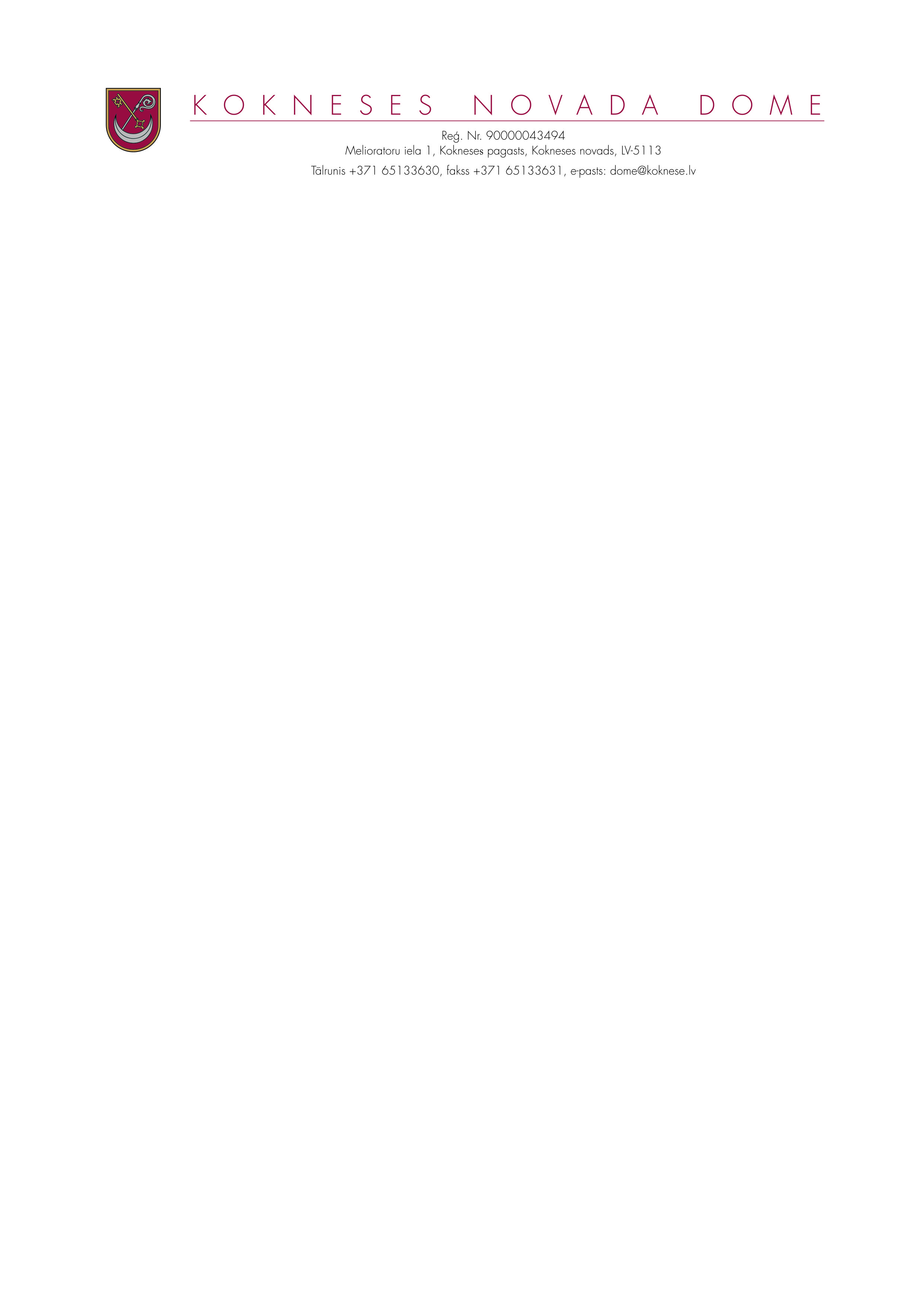 DOMES SĒDES PROTOKOLSKokneses novada Kokneses pagastā2019.gada 25.septembrī								Nr.13Sēde sasaukta plkst.14.ooSēde tiek atklāta plkst.14.ooSĒDI  VADA domes priekšsēdētājs Dainis VINGRISPROTOKOLĒ- domes sekretāre Dzintra KRIŠĀNESĒDĒ PIEDALĀS:Domes deputāti-  Aigars Kalniņš, Dāvis Kalniņš, Pēteris Keišs, Rihards Krauklis, Jānis Liepiņš, Henriks Ločmelis, Ivars Māliņš ( no plkst.14.17), Jānis Miezītis, Edgars Mikāls ( no plkst.14.07), Māris Reinbergs, Valdis Silovs, Ziedonis VildeDomes administrācijas darbinieki-Ilmārs Klaužs- domes izpilddirektors;Ligita Kronentāle- domes juriste;Lāsma Ruža-Riekstiņa- Iršu pagasta pārvaldes vadītāja;Ilze Pabērza- Bebru pagasta pārvaldes vadītāja;Uzaicinātās personas:Rita Gabaliņa – PII “Gundega” vadītāja;Gaļina Kraukle- Ģimenes atbalsta centra “Dzeguzīte” direktoreSĒDĒ NEPIEDALĀS domes deputāti:Ilgonis Grunšteins- darbāJānis Krūmiņš- darbāSēdes vadītājs D.Vingris  atklāj domes sēdi un lūdz  papildus sēdes darba kārtībā iekļaut jautājumu :6.2.1. Par mērķdotācijas sadali novada izglītības iestādēmAtklāti balsojot, PAR-11 (Aigars Kalniņš, Dāvis Kalniņš, Pēteris Keišs, Rihards Krauklis, Jānis Liepiņš, Henriks Ločmelis, Ivars Māliņš, Jānis Miezītis, Edgars Mikāls , Māris Reinbergs, Valdis Silovs, Ziedonis Vilde, Dainis Vingris), PRET-nav, ATTURAS-nav, Kokneses novada dome NOLEMJ papildus sēdes darba kārtībā iekļaut jautājumu :6.2.1. Par mērķdotācijas sadali novada izglītības iestādēmSēdes vadītājs lūdz domes deputātus aptirināt  25.09.2018. domes sēdes darba kārtību.Atklāti balsojot, PAR-11 (Aigars Kalniņš, Dāvis Kalniņš, Pēteris Keišs, Rihards Krauklis, Jānis Liepiņš, Henriks Ločmelis,  Jānis Miezītis, Edgars Mikāls , Māris Reinbergs, Valdis Silovs, Ziedonis Vilde, Dainis Vingris), PRET-nav, ATTURAS-nav, Kokneses novada dome  NOLEMJ apstiprināt šādu 2019.gada 25.septembra  domes sēdes darba kārtību:SĒDES DARBA KĀRTĪBA:1. Par gatavību apkures sezonai 2. Par izglītības darbu novadā3. Par novada izglītības iestāžu darbu4. Par Kokneses Mūzikas skolas darbu5. Par novada no pirmsskolas izglītības iestāžu darbu6.DAŽĀDI JAUTĀJUMI:6.1.Par  Grozījumiem “PĒRSES SĀKUMSKOLAS NOLIKUMĀ”6.2. Par Kokneses novada domes Finanšu un grāmatvedības Nolikuma apstiprināšanu6.2.1. Par mērķdotācijas sadali novada izglītības iestādēm6.3. Par grozījumiem pašvaldības budžetā6.4. Par  finansējumu būvprojekta “Virszemes  nokrišņu un jumta noteces  ūdeņu savākšana un novadīšana  Vecbebru ciemā, Bebru pagastā, Kokneses novadā” izstrādei6.5.Par finansējumu Ģimenes atbalsta centram “Dzeguzīte”6.6.Par grozījumiem Tūrisma un sabiedrisko attiecību  nodaļas amatu sarakstā6.7.Par Kokneses novada domes saistošo noteikumu  “  Par decentralizēto kanalizācijas pakalpojumu sniegšanas un uzskaites kārtību Kokneses novada administratīvajā teritorijā” apstiprināšanu7.PAR IESNIEGUMU IZSKATĪŠANU7.1. Par nekustamo īpašumu jautājumu risināšanu7.2. Par finansējumu koncerta “Saule. Pērkons. Daugava” organizētājiem8.Par Dzīvokļu komisijas sēdē pieņemtajiem lēmumiem9.Par Sociālo jautājumu un veselibas aprūpes pastāvīgās komitejas sēdē pieņemtajiem lēmumiem1. Par gatavību apkures sezonai_______________________________________________________________________________________________________________ZIŅO: Dainis VingrisKokneses novada dome ir iepazinusies ar SIA “Kokneses Komunālie pakalpojumi”, Bebru pagasta pārvaldes un Iršu pagasta pārvaldes sagatavoto informāciju par gatavību apkures sezonai.	Ņemot vērā iepriekš minēto, pamatojoties uz likuma “Par pašvaldībām” 15.panta pirmās daļas 1) punktu,  Finanšu un attīstības pastāvīgās komitejas 2019,gada 18.septembra ieteikumu, atklāti balsojot, PAR-12 (Aigars Kalniņš, Dāvis Kalniņš, Pēteris Keišs, Rihards Krauklis, Jānis Liepiņš, Henriks Ločmelis, Jānis Miezītis, Edgars Mikāls , Māris Reinbergs, Valdis Silovs, Ziedonis Vilde, Dainis Vingris), PRET- nav ATTURAS-nav, Kokneses novada dome NOLEMJ:Pieņemt zināšanai informāciju par gatavību apkures sezonai Kokneses pagastāPieņemt zināšanai informāciju par gatavību apkures sezonai Bebru pagastāPieņemt zināšanai informāciju par gatavību apkures sezonai Iršu pagastā2. Par izglītības darbu novadā________________________________________________________________________________________________________________ ZIŅO: Dainis VingrisKokneses novada dome ir iepazinusies ar novada izglītības speciālistes Ineses Saulītes un novada izglītības  iestāžu  sagatavoto informāciju darbu.Ņemot vērā iepriekš minēto, Kultūras, izglītības, sporta un sabiedrisko lietu pastāvīgās komitejas 16.09.2019. ieteikumu, atklāti balsojot, PAR-12 (Aigars Kalniņš, Dāvis Kalniņš, Pēteris Keišs, Rihards Krauklis, Jānis Liepiņš, Henriks Ločmelis, Jānis Miezītis, Edgars Mikāls , Māris Reinbergs, Valdis Silovs, Ziedonis Vilde, Dainis Vingris), PRET- nav ATTURAS-nav, Kokneses novada dome NOLEMJ:1.Pieņemt zināšanai informāciju par  Kokneses novada izglītības iestāžu darbu (informācija pievienota pielikumā). 3. Par novada izglītības iestāžu darbu________________________________________________________________________________________________________________ ZIŅO: Dainis VingrisKokneses novada dome ir iepazinusies ar  novada izglītības  iestāžu  sagatavoto informāciju  par darbu.Ņemot vērā iepriekš minēto, Kultūras, izglītības, sporta un sabiedrisko lietu pastāvīgās komitejas 16.09.2019. ieteikumu, atklāti balsojot, PAR-12 (Aigars Kalniņš, Dāvis Kalniņš, Pēteris Keišs, Rihards Krauklis, Jānis Liepiņš, Henriks Ločmelis, Jānis Miezītis, Edgars Mikāls , Māris Reinbergs, Valdis Silovs, Ziedonis Vilde, Dainis Vingris), PRET- nav ATTURAS-nav, Kokneses novada dome NOLEMJ:1.Pieņemt zināšanai informāciju par Ilmāra Gaiša Kokneses vidusskolas darbu (1.pielikums). 2.Pieņemt zināšanai informāciju par Bebru  pamatskolas darbu (2.pielikums). 3.Pieņemt zināšanai informāciju par Pērses sākumskolas darbu (3.pielikums). 4.Pieņemt zināšanai informāciju par Kokneses  pamatskolas- attīstības centra darbu (4.pielikums).4. Par Kokneses Mūzikas skolas darbu________________________________________________________________________________________________________________ ZIŅO: Dainis VingrisKokneses novada dome ir iepazinusies ar  Kokneses Mūzikas skolas  sagatavoto informāciju  par izglītības iestāžu darbu.Ņemot vērā iepriekš minēto, Kultūras, izglītības, sporta un sabiedrisko lietu pastāvīgās komitejas 16.09.2019. ieteikumu, atklāti balsojot, PAR-12 (Aigars Kalniņš, Dāvis Kalniņš, Pēteris Keišs, Rihards Krauklis, Jānis Liepiņš, Henriks Ločmelis, Jānis Miezītis, Edgars Mikāls , Māris Reinbergs, Valdis Silovs, Ziedonis Vilde, Dainis Vingris), PRET- nav ATTURAS-nav, Kokneses novada dome NOLEMJ:1.Pieņemt zināšanai informāciju par Kokneses Mūzikas skolas darbu (pielikums). 5. Par novada no pirmsskolas izglītības iestāžu darbu________________________________________________________________________________________________________________ ZIŅO: Dainis VingrisKokneses novada dome ir iepazinusies ar  novada pirmsskolas izglītības  iestāžu  sagatavoto informāciju  par darbu.Ņemot vērā iepriekš minēto, Kultūras, izglītības, sporta un sabiedrisko lietu pastāvīgās komitejas 16.09.2019. ieteikumu, atklāti balsojot, PAR-12 (Aigars Kalniņš, Dāvis Kalniņš, Pēteris Keišs, Rihards Krauklis, Jānis Liepiņš, Henriks Ločmelis, Jānis Miezītis, Edgars Mikāls , Māris Reinbergs, Valdis Silovs, Ziedonis Vilde, Dainis Vingris), PRET- nav ATTURAS-nav, Kokneses novada dome NOLEMJ:1.Pieņemt zināšanai informāciju par pirmsskolas izglītības  iestādes “Gundega” darbu (1.pielikums). 2.Pieņemt zināšanai informāciju par pirmsskolas izglītības  iestādes “Bitīte” darbu (2.pielikums). 6.1.Par  Grozījumiem “PĒRSES SĀKUMSKOLAS NOLIKUMĀ”_______________________________________________________________________________________________________ ZIŅO: Dainis VingrisIepazinusies ar sagatavoto lēmuma projektu “Par Grozījumiem “PĒRSES SĀKUMSKOLAS NOLIKUMĀ”, pamatojoties uz  Ministru kabineta 2018.gada 21.novembra noteikumiem Nr. 716 “Noteikumi par valsts pirmsskolas izglītības vadlīnijām un pirmsskolas izglītības programmu paraugiem”, likuma “Par pašvaldībām” 21.panta pirmās daļas 8.punktu, ņemot vērā  Kultūras, izglītības, sporta un sabiedrisko lietu pastāvīgās komitejas  16.09.2019. ieteikumu, atklāti balsojot, PAR-12 (Aigars Kalniņš, Dāvis Kalniņš, Pēteris Keišs, Rihards Krauklis, Jānis Liepiņš, Henriks Ločmelis, Jānis Miezītis, Edgars Mikāls , Māris Reinbergs, Valdis Silovs, Ziedonis Vilde, Dainis Vingris), PRET- nav ATTURAS-nav, Kokneses novada dome NOLEMJ:1.Apstiprināt Grozījumus ar Kokneses novada domes 2018.gada 26.septembra lēmumu Nr.7.1.2. apstiprinātajā “PĒRSES SĀKUMSKOLAS NOLIKUMĀ” (pielikumā).2. Grozījumi “PĒRSES SĀKUMSKOLAS NOLIKUMĀ”, stājas spēkā ar 2019.gada 1.oktobri. 3.Grozījumus un konsolidētu nolikumu publicēt Kokneses novada mājas lapā www.koknese.lv.4. Atbildīgā par lēmuma izpildi - Pērses sākumskolas direktora p.i. Santa Kalniņa.APSTIPRINĀTS ar Kokneses novada domes 2019.gada 25.septembra sēdes lēmumu Nr.6.1 (protokols Nr13) 2019.gada 25.septembrīGrozījumi “PĒRSES SĀKUMSKSOLAS NOLIKUMĀ”Kokneses novada Kokneses pagastāIzdarīt ar Kokneses novada domes 2018.gada 26.septembra lēmumu Nr.7.1.2. apstiprinātajā “PĒRSES SĀKUMSKOLAS NOLIKUMĀ” (turpmāk tekstā –Nolikums) šādus grozījumus:Izteikt  Nolikuma  15.4. punktu šādā redakcijā :“ 15.4. Pirmsskolas pedagoģiskā procesa darba organizācijas pamatā ir racionāli izstrādāts un organizēts dienas režīms, kā integrētas mācības par bērnam aktuālu tematu (laikposmā, ne īsākā par vienu mēnesi).”Izteikt  Nolikuma  15.5. punktu šādā redakcijā :“15.5. Pirmsskolas izglītības programmas pedagoģiskā procesa organizācijas principus nosaka valsts pirmsskolas izglītības vadlīnijas un programmas paraugs.”Grozījumi Nolikumā stājas spēkā  ar 2019.gada 1.oktobri.6.2. Par Kokneses novada domes Finanšu un grāmatvedības Nolikuma apstiprināšanu________________________________________________________________________________________________________________ ZIŅO: Iveta MikālaKokneses novada dome ir iepazinusies ar sagatavoto Kokneses novada domes Finanšu un grāmatvedības  Nolikuma projektu.	Ņemot vērā iepriekš minēto,  Finanšu un attīstības pastāvīgās komitejas 2019.gada 18.septembra ieteikumu, atklāti balsojot, PAR-12 (Aigars Kalniņš, Dāvis Kalniņš, Pēteris Keišs, Rihards Krauklis, Jānis Liepiņš, Henriks Ločmelis, Jānis Miezītis, Edgars Mikāls , Māris Reinbergs, Valdis Silovs, Ziedonis Vilde, Dainis Vingris), PRET- nav ATTURAS-nav, Kokneses novada dome NOLEMJ:	1.Apstiprināt Kokneses novada domes Finanšu un grāmatvedības nodaļas  Nolikumu (nolikums pievienots pielikumā).	2. Nolikums  stājas spēkā ar 2019.gada 1.oktobri	3. Ar šī nolikuma spēkā stāšanos atzīt par spēku zaudējušu ar Kokneses novada domes 2014.gada 29.oktobra lēmumu Nr.5.9 apstiprināto Kokneses novada domes Finanšu un grāmatvedības Nolikumu.6.2.1Par mērķdotācijas sadali izglītības iestādēm________________________________________________________________________________________________________________ZIŅO: Iveta MikālaPamatojoties uz Latvijas republikas Ministru kabineta 2019.gada 24.septembra rīkojumu Nr.460 “ Par mērķdotāciju sadalījumu pašvaldībām-pašvaldību izglītības iestādēm 2019.gadam”, 2016. gada 5. jūlija Ministru kabineta noteikumiem Nr. 447 “Par valsts budžeta mērķdotāciju pedagogu darba samaksai pašvaldību vispārējās izglītības iestādēs un valsts augstskolu vispārējās vidējās izglītības iestādēs”, pamatojoties uz 2016.gada 15. jūlija Ministru kabineta noteikumiem Nr. 477 “Speciālās izglītības iestāžu, internātskolu un vispārējās izglītības iestāžu speciālās izglītības klašu (grupu) finansēšanas kārtība”, pamatojoties uz 2016. gada 5. jūlija Ministru kabineta noteikumiem Nr. 445 “Pedagogu darba samaksas noteikumi”, ņemot vērā Kokneses novada domes Interešu izglītības programmu  izvērtēšanas un mērķdotācijas sadales komisijas (izveidota ar Kokneses novada domes 2013. gada 28.augusta sēdes lēmuma Nr. 6.1., 1.11. punktu, grozījumi ar Kokneses novada domes 2017.gada 12. jūlija domes sēdes lēmumu Nr. 7.2), atklāti balsojot, PAR-12 (Aigars Kalniņš, Dāvis Kalniņš, Pēteris Keišs, Rihards Krauklis, Jānis Liepiņš, Henriks Ločmelis, Jānis Miezītis, Edgars Mikāls , Māris Reinbergs, Valdis Silovs, Ziedonis Vilde, Dainis Vingris), PRET- nav ATTURAS-nav, Kokneses novada dome NOLEMJ:1.Apstiprināt mērķdotācijas sadali novada vispārizglītojošajām skolām un pirmsskolas izglītības iestādēm, valsts sociālās apdrošināšanas iemaksām 2019.gada septembra-decembra mēnešiem  (1.pielikums).2.Apstiprināt mērķdotācijas sadali novada interešu izglītības programmu pedagogu darba samaksai un valsts sociālās apdrošināšanas obligātajām iemaksām 2019.gada septembra-decembra mēnešiem  (1.pielikums).3.Apstiprināt mērķdotācijas sadali Kokneses internātskolas-attīstības centra  internātskolu programmu pedagogu darba samaksai un valsts sociālās apdrošināšanas obligātajām iemaksām un uzturēšanas izdevumiem 2019.gada septembra-decembra mēnešiem  (1.pielikums)4.Atbalstīt naudas līdzekļu piešķiršanu no pašvaldības budžeta mācību procesa nodrošināšanai Kokneses novada izglītības iestādēs (2.pielikums).1.pielikumsKokneses novada domes2019.gada 25.septembralēmumam Nr.6.2.1 2.pielikumsKokneses novada domes2019.gada 25.septembra lēmumam Nr. 6.2.1No pašvaldības piešķirtais finansējums pedagogu darba samaksai un valsts sociālās apdrošināšanas obligātajām iemaksām 2019.gadāFaktiskajās izmaksās pēc tarifikācijām	6.3. Par grozījumiem pašvaldības budžetā_______________________________________________________________________________________________________ ZIŅO: Dainis VingrisIepazinusies ar  novada domes ekonomistes I.Sproģes  sagatavoto informāciju un saistošo noteikumu projektu,  pamatojoties uz likuma „ Par pašvaldībām” 46.panta pirmo un otro daļu,  ņemot vērā  Finanšu un attīstības pastāvīgās komitejas, 18.09.2019. ieteikumu, atklāti balsojot, PAR-12 (Aigars Kalniņš, Dāvis Kalniņš, Pēteris Keišs, Rihards Krauklis, Jānis Liepiņš, Henriks Ločmelis, Jānis Miezītis, Edgars Mikāls , Māris Reinbergs, Valdis Silovs, Ziedonis Vilde, Dainis Vingris), PRET- nav ATTURAS-nav, Kokneses novada dome NOLEMJ:1. Apstiprināt Kokneses novada domes saistošos noteikumus Nr.6 /2019 “ Par grozījumiem  2019.gada 31.janvāra  saistošajos noteikumos  Nr. 1/ 2019 “Par Kokneses novada pašvaldības  budžetiem 2019.gadam”  ( noteikumi pievienoti pielikumā).	2. Saistošos noteikumus  triju dienu laikā pēc to parakstīšanas  elektroniski  nosūtīt Vides aizsardzības un reģionālās attīstības  ministrijai.   3. Saistošie noteikumi publicējami  pašvaldības mājas lapā  www.koknese.lv  un stājas spēkā nākošajā dienā pēc to parakstīšanas.	4.Atbildīgais par lēmuma izpildi – Kokneses novada domes galvenā grāmatvede I.MikālaSAISTOŠIE NOTEIKUMIKokneses novada Kokneses pagastā2019. gada 25.septembrī                                                                	                  Nr.6/2019Par grozījumiem 30.01.2019. saistošajos noteikumos Nr.1/2019 “Par Kokneses novada pašvaldības  2019.gada budžetu”Izdoti saskaņā ar likumu „ Par valsts budžetu 2019. gadam”, likuma „ Par pašvaldībām” 14.,21. un 46. pantu, likuma  „ Par budžetu un finanšu vadību” 11.,41. pantu, likumu „ Par pašvaldību budžetiem” Izdarīt Kokneses novada domes 2019.gada 30.janvāra saistošajos noteikumos Nr.1/2019  „Par Kokneses novada pašvaldības 2019.gada budžetu” šādus grozījumus: Izteikt 1.punktu šādā redakcijā, atbilstoši grozot pielikumus Nr. 1.;2.Apstiprināt Kokneses novada pašvaldības pamatbudžetu 2019. gadam šādā apmērā (1.,2. pielikumi): kārtējā gada ieņēmumi 8 995 204 euro ,kārtējā gada izdevumi  9 213 004  euro, 2.3.    kārtējā gada finansēšana 217 800 euro: 2.3.1. aizņēmuma saņemšana 157 830 euro,2.3.2. naudas līdzekļu atlikums 2019.gada sākumā 532 435 euro,2.3.3. aizņēmumu pamatsummu atmaksa 298 310  euro,2.3.4. kapitāldaļu iegāde radniecīgo komersantu kapitālā 9 300 euro,2.3.5. naudas līdzekļu atlikumu 2019.gada beigās  164 855 euro.6.4. Par  finansējumu būvprojekta “Virszemes  nokrišņu un jumta noteces  ūdeņu savākšana un novadīšana  Vecbebru ciemā, Bebru pagastā, Kokneses novadā” izstrādei_______________________________________________________________________________________________________ ZIŅO: Dainis VingrisKokneses novada dome ir iepazinusies ar Bebru pagasta pārvaldes 2019.gada 28.augusta vēstuli Nr.1-3.74 “Par  finansējum piešķiršanu būvprojekta “Virszemes  nokrišņu un jumta noteces  ūdeņu savākšana un novadīšana  Vecbebru ciemā, Bebru pagastā, Kokneses novadā” izstrādei.	Bebru pagasta pārvaldes 2019.gada budžetā bija ieplānoti 3000,00 euro būvprojekta” Virszemes  nokrišņu un jumta noteces  ūdeņu savākšana un novadīšana  Vecbebru ciemā, Bebru pagastā, Kokneses novadā” izstrādei.	Precizējot veicamo darbu apjomu un izskatot  SIA “Ekolat” cenu piedāvājumu veikt būvprojekta izstrādi par 5445,00 euro, papildus nepieciešami 2445,00 euro.Ņemot vērā iepriekš minēto, Finanšu un attīstības pastāvīgās komitejas 18.09.2018. ieteikumu, atklāti balsojot, PAR-12 (Aigars Kalniņš, Dāvis Kalniņš, Pēteris Keišs, Rihards Krauklis, Jānis Liepiņš, Henriks Ločmelis, Jānis Miezītis, Edgars Mikāls , Māris Reinbergs, Valdis Silovs, Ziedonis Vilde, Dainis Vingris), PRET- nav ATTURAS-nav, Kokneses novada dome NOLEMJ:1.No 2020.gada budžeta  līdzekļiem  papildus piešķirt 2445,00 (divi tūkstoši četri simti četrdesmit piecus euro) Bebru pagasta pārvaldei, būvprojekta ”Virszemes  nokrišņu un jumta noteces  ūdeņu savākšana un novadīšana  Vecbebru ciemā, Bebru pagastā, Kokneses novadā” izstrādei.6.5.Par finansējumu Ģimenes atbalsta centram “Dzeguzīte”_______________________________________________________________________________________________________ ZIŅO: Dainis VingrisKokneses novada dome ir iepazinusies ar Ģimenes atbalsta centra “Dzeguzīte” 2019.gada 12.septembra vēstuli  Nr.1-3/19/205-N “Par nepieciešamiem naudas līdzekļiem”.	Palielinot Pieaugušo sociālās aprūpes nodaļas klientu skaitu Atbalsta nodaļā ģimenēm ar bērniem telpās, ir nepieciešama  telpu pielāgošana klientu vajadzībām.	Saskaņā ar tāmi telpu remontam ir nepieciešami 3432,92 euro ( ar PVN).Ņemot vērā iepriekš minēto, Finanšu un attīstības pastāvīgās komitejas 18.09.2019. ieteikumu, atklāti balsojot, PAR-11 (Aigars Kalniņš, Dāvis Kalniņš, Pēteris Keišs,  Jānis Liepiņš, Henriks Ločmelis, Jānis Miezītis, Edgars Mikāls , Māris Reinbergs, Valdis Silovs, Ziedonis Vilde, Dainis Vingris), PRET- nav ATTURAS-nav, Rihards Krauklis balsojumā nepiedalās, Kokneses novada dome NOLEMJ:	1. No  līdzekļiem  neparedzētiem gadījumiem piešķirt 3432,92 euro ( ar PVN 21%) Ģimenes atbalsta centram “Dzeguzīte” telpu pielāgošanai Pieaugušo sociālās aprūpes nodaļas klientu vajadzībām.6.6.Par grozījumiem Tūrisma un sabiedrisko attiecību  nodaļas amatu sarakstā_______________________________________________________________________________________________________ ZIŅO: Dainis VingrisKokneses novada dome ir iepazinusies ar Tūrisma un sabiedrisko attiecību nodaļas 2019.gada 11.septembra vēstuli Nr. 11.2/22 “Par amatiem Tūrisma un sabiedrisko attiecību nodaļā”.Šobrīd Tūrisma un sabiedrisko attiecību nodaļā, Kokneses tūrisma informācijas centrā strādā divas tūrisma informācijas konsultantes – Lauma Āre un Santa Midere.2019. gada 1. oktobrī pēc bērna kopšanas atvaļinājuma Tūrisma un sabiedrisko attiecību nodaļā atgriežas tūrisma informācijas konsultante Kristiāna Ancelāne.Tūrisma informācijas konsultantu darba pienākumi ietver informācijas sniegšanu klientiem, mājas lapas visitkoknese.lv lapas uzturēšanu, sociālo tīklu administrēšanu, suvenīru atlasi, pasūtīšanu tirdzniecībai un to tirgošanu, grupu apkalpošanu un ekskursiju vadīšanu (angļu, krievu, vācu un latviešu valodās) ar izklāstu par Kokneses novada apskates vietām, izrādot TIC pieejamos uzskates materiālus – Kokneses viduslaiku pils maketu, Likteņdārza maketu, Pērses gravas maketu un digitālo stendu, kā arī izrādot aktuālo izstādi TIC Izstāžu zālē. Tāpat nesezonas laikā tiek aktualizēta tūrisma informācija, veidoti jauni tūrisma piedāvājumi, plānoti pasākumi, notiek dalība tūrisma un uzņēmēju izstādēs, reklamējot tūrisma piedāvājumus novadā. TIC Izstāžu zālē notiek dažādi tūrisma un kultūras pasākumi, semināri un apmācības, kuru uzņemšanu un organizēšanu nodrošina tūrisma informācijas konsultanti.Tūrisma sezonā TIC veic arī Kokneses viduslaiku pilsdrupu aktīvu apsaimniekošanu, nodrošinot pilsdrupu klientu apkalpošanas paviljonu gan ar suvenīriem, nepieciešamo tūrisma informāciju, koordinē pasākumus, ekskursiju programmas, uzvedumus un teritorijas nomas pakalpojumus.Paralēli šiem pamata pienākumiem, TIC aktīvi iesaistās tūrisma jomas projektu ieviešanā, sagatavojot nepieciešamo informāciju, pētot un apkopojot vēstures faktus, lai kvalitatīvi sagatavotu tūristiem sniegto informāciju. Tūrisma informācijas konsultante Lauma Āre, papildus saviem tiešajiem darba pienākumiem, divu gadu periodā ir pierādījusi sevi kā perspektīvu nodaļas darbinieku, ieguldot padziļinātas zināšanas tūrisma produktu izstrādē, tūristu uzņemšanā un veicot darbu ar informācijas materiālu tulkošanu no latviešu valodas uz angļu, krievu un vācu valodām, kā arī uzņemot tūroperatoru, gidu un tūrisma profesionāļu ārvalstu grupas iepriekš nosauktajās valodās. Tāpat Lauma Āre izstrādājusi tekstu materiālus audiogidiem Kokneses viduslaiku pilsdrupās, sagatavojusi vēsturisko informāciju stendiem pilsdrupās. Nākotnē plānots ieviest vairākas ekskursiju programmas, kas piedāvās dažādus aktīvus un atraktīvus veidus, lai apmeklētu un iepazītu Kokneses viduslaiku pilsdrupas. Saistībā ar tūristu skaita palielinājumu un TIC sniegto pakalpojumu attīstību, ir nepieciešams veikt Tūrisma un sabiedrisko attiecību nodaļas Tūrisma informācijas centra darbinieces amata pienākumu pārskatīšanu. Tā kā no 1. oktobra TIC darbosies trīs tūrisma informācijas konsultanti, jāizvērtē  jautājums par Laumas Āres amata maiņu no tūrisma informācijas konsultantes uz Tūrisma un sabiedrisko attiecību nodaļas vadītāja vietnieces amatu. Šāda amata izveide, raugoties nākotnē un tūrisma informācijas centra attīstībā, ir nepieciešama, lai kvalitatīvi veidotu un attīstītu TIC sniegtos pakalpojumus, radītu jaunus piedāvājumus, ietvertu amata pienākumos veicamos darbus un par tiem noteiktu atbilstošu atalgojumu.Tūrisma un sabiedrisko attiecību nodaļas vadītāja vietnieces amata pienākumi ietvertu plānveidīgu tūrisma informācijas centra attīstību, darbu ar tūrisma operatoriem un tūrisma uzņēmumiem, pārstāvniecības plānošanu dažādās tūrisma izstādēs un publiskos pasākumos, jaunu tūrisma piedāvājumu/programmu izstrādāšanu un ieviešanu, informācijas sagatavošanu angļu un vācu valodās, pasākumu koordinēšanu TIC un Kokneses viduslaiku pilsdrupās.Ņemot vērā iepriekš minēto, Finanšu un attīstības pastāvīgā komitejas 18.09.2019. ieteikumu, atklāti balsojot, PAR-12 (Aigars Kalniņš, Dāvis Kalniņš, Pēteris Keišs, Rihards Krauklis, Jānis Liepiņš, Henriks Ločmelis, Jānis Miezītis, Edgars Mikāls , Māris Reinbergs, Valdis Silovs, Ziedonis Vilde, Dainis Vingris), PRET- nav ATTURAS-nav, Kokneses novada dome NOLEMJ:1.Ar 2019.gada 30.septembri Tūrisma un sabiedrisko attiecību nodaļas amatu sarakstā  svītrot  vienu amata vietu “Tūrisma informācijas konsultants”2.Ar 2019.gada 1.oktobri izdarīt grozījumus Tūrisma un sabiedrisko attiecību  nodaļas amatu sarakstā, papildinot to ar amatu – nodaļas vadītāja vietnieks, viena slodze, darba alga 1000,00 euro  ( viens tūkstotis euro mēnesī) mēnesī.6.7.Par Kokneses novada domes saistošo noteikumu  “  Par decentralizēto kanalizācijas pakalpojumu sniegšanas un uzskaites kārtību Kokneses novada administratīvajā teritorijā” apstiprināšanu___________________________________________________________________________________________________ ZIŅO: Dainis VingrisPamatojoties uz Ūdenssaimniecības pakalpojumu likuma 6.panta ceturtās daļas 5.punktu, Ministru kabineta 2017.gada 27.jūnija  noteikumu Nr. 384 “Noteikumi par decentralizēto kanalizācijas sistēmu apsaimniekošanu un reģistrēšanu “6.punktu nepieciešams apstiprināt Kokneses novada domes saistošos noteikumus  par decentralizēto kanalizācijas pakalpojumu sniegšanas un uzskaites kārtību Kokneses novada administratīvajā teritorijā.Pamatojoties uz likuma “Par pašvaldībām” 21.panta pirmās daļas 16.punktu un 43.panta pirmās daļas 5.punktu, ņemot vērā  Finanšu un attīstības pastāvīgās komitejas 18.09.2019. sēdes ieteikumus,  atklāti balsojot, PAR-12 (Aigars Kalniņš, Dāvis Kalniņš, Pēteris Keišs, Rihards Krauklis, Jānis Liepiņš, Henriks Ločmelis, Jānis Miezītis, Edgars Mikāls , Māris Reinbergs, Valdis Silovs, Ziedonis Vilde, Dainis Vingris), PRET- nav ATTURAS-nav, Kokneses novada dome NOLEMJ:1. Apstiprināt Kokneses novada domes saistošos noteikumus Nr.7/2019" Par decentralizēto kanalizācijas pakalpojumu sniegšanas un uzskaites kārtību Kokneses novada administratīvajā teritorijā” (pielikumā).2. Saistošos noteikumus  triju dienu laikā pēc to parakstīšanas  elektroniski  un rakstveidā  nosūtīt Vides aizsardzības un reģionālās attīstības  ministrijai atzinuma sniegšanai. 3. Saistošie noteikumi stājas spēkā nākošajā dienā pēc to publicēšanas Kokneses novada domes laikrakstā „ Kokneses Novada Vēstis”. 4. Pēc saistošo noteikumu  stāšanās spēkā, tos publicē  pašvaldības mājas lapā  www.koknese.lv, izvieto domes ēkā un pagastu pārvaldēs.            5. Atbildīgie par lēmuma izpildi :5.1.Kokneses un Bormaņu ciemos -Kokneses novada domes SIA “Kokneses Komunālie pakalpojumi” vadītājs;5.2. Iršu ciemā  - Iršu pagasta pārvaldes vadītājs;5.3. Vecbebru ciemā - Bebru pagasta pārvaldes vadītājs.Kokneses novada domes saistošie noteikumi Nr. 7/2019

Kokneses novada Kokneses pagastā2019. gada 25.septembrīAPSTIPRINĀTI
ar Kokneses novada domes
2019.gada 25.septembra sēdes lēmumu Nr.6.7(prot. Nr. 13)Par decentralizēto kanalizācijas pakalpojumu sniegšanas un uzskaites kārtību Kokneses novada administratīvajā teritorijā
Izdoti saskaņā ar Ūdenssaimniecības pakalpojumu likuma
6. panta ceturtās daļas 5. punktu un Ministru kabineta
2017. gada 27. jūnija noteikumu Nr. 384
"Noteikumi par decentralizēto kanalizācijas sistēmu
apsaimniekošanu un reģistrēšanu" 6. punktuI. Vispārīgie jautājumi1. Saistošie noteikumi nosaka:1.1. decentralizēto kanalizācijas sistēmu, kuras nav pievienotas sabiedrisko ūdenssaimniecības pakalpojumu sniedzēja centralizētajai kanalizācijas sistēmai, kontroles un uzraudzības kārtību;1.2. minimālo biežumu notekūdeņu un nosēdumu izvešanai no decentralizētajām kanalizācijas sistēmām;1.3. prasību minimumu asenizatoriem;1.4. asenizatoru reģistrācijas kārtību;1.5. decentralizēto kanalizācijas sistēmu reģistrācijas kārtību;1.6. decentralizēto kanalizācijas pakalpojumu sniegšanas un uzskaites kārtību, tai skaitā pašvaldības kompetenci minētajā jomā;1.7. decentralizēto kanalizācijas sistēmu īpašnieku un valdītāju pienākumus;1.8. atbildību par saistošo noteikumu pārkāpumiem.2. Saistošo noteikumu mērķis ir:2.1. organizēt decentralizēto kanalizācijas pakalpojumu sniegšanu iedzīvotājiem;2.2. noteikt decentralizētajās kanalizācijas sistēmās uzkrāto notekūdeņu un nosēdumu apsaimniekošanas (attīrīšanas, savākšanas, transportēšanas), uzraudzības un kontroles prasības, lai aizsargātu cilvēku dzīvību un veselību, nodrošinātu vides aizsardzību un dabas resursu ilgtspējīgu izmantošanu;2.3. nodrošināt normatīvajos aktos noteikto notekūdeņu attīrīšanas un savākšanas prasību ievērošanu  Kokneses, Bormaņu, Vecbebru un Iršu ciemu teritorijās. 3. Saistošie noteikumi ir saistoši visām fiziskajām un juridiskajām personām Kokneses, Bormaņu, Vecbebru un Iršu ciemu teritorijā, kuru īpašumā vai valdījumā ir decentralizētās kanalizācijas sistēmas.4. Šajos saistošajos noteikumos lietotie termini atbilst normatīvajos aktos ūdenssaimniecības pakalpojumu sniegšanas jomā un citos normatīvajos aktos lietotajiem terminiem.II. Pašvaldības kompetence decentralizēto kanalizācijas pakalpojumu sniegšanas un uzskaites jomā5. Kokneses novada domes SIA“ Kokneses Komunālie pakalpojumi”, Bebru pagasta pārvalde un Iršu pagasta pārvalde nodrošina:5.1. decentralizēto kanalizācijas sistēmu reģistra izveidošanu un uzturēšanu;5.2. notekūdeņu un nosēdumu savākšanai no decentralizētajām kanalizācijas sistēmām, to transportēšanai un novadīšanai centralizētajā kanalizācijas sistēmā izvirzīto prasību ievērošanas kontroli;5.3. decentralizētajās kanalizācijas sistēmās uzkrāto notekūdeņu un nosēdumu izvešanas biežuma kontroli un uzraudzību;5.4. decentralizēto kanalizācijas sistēmu ekspluatācijas un uzturēšanas prasību ievērošanas kontroli;5.5. informācijas sniegšanu decentralizēto kanalizācijas sistēmu īpašniekiem par tajās uzkrāto notekūdeņu un nosēdumu izvešanas kārtību un nepieciešamību uzglabāt decentralizēto kanalizācijas pakalpojumu saņemšanu apliecinošu dokumentāciju;5.6. asenizatoru reģistrāciju, informācijas par asenizatoriem publicēšanu un reģistra uzturēšanu Kokneses novadā nodrošina  SIA “ Kokneses Komunālie pakalpojumi”.III. Minimālais biežums notekūdeņu un nosēdumu izvešanai no decentralizētajām kanalizācijas sistēmām6. Decentralizētajās kanalizācijas sistēmās uzkrātie notekūdeņi un nosēdumi ir jāizved:6.1. Kokneses un Bormaņu ciemu teritorijas robežās uz SIA “ Kokneses Komunālie pakalpojumi” notekūdeņu attīrīšanas iekārtām (turpmāk tekstā -NAI);6.2. Vecbebru ciema teritorijas robežās uz Bebru pagasta NAI:6.3. Iršu ciema teritorijas robežās uz Iršu pagasta NAI;6.4.vai citām speciāli izveidotām notekūdeņu pieņemšanas vietām, saskaņā ar asenizatora noslēgto līgumu.7. Minimālais notekūdeņu izvešanas biežums no krājtvertnēm ir nosakāms saskaņā ar šādu formulu:I = B/A, kur:I – decentralizētās kanalizācijas krājtvertnes izvešanas biežums mēnesī (reizes). Ja rezultāts ir mazāks par 1, to noapaļo ar divām zīmēm aiz komata uz leju. Ja rezultāts lielāks par 2, to noapaļo līdz veseliem skaitļiem uz leju;B – nekustamajā īpašumā vai nekustamo īpašumu grupā esošo personu kopējais ūdens patēriņš mēnesī (m3), pieņemot, ka vienas personas ūdens patēriņš ir 0,8 m3 /mēnesī vai arī izmantojot datus par faktisko ūdens patēriņu (saskaņā ar skaitītāja rādījumiem);A – decentralizētās kanalizācijas tvertnes tilpums kubikmetros.Ja aprēķinātais I ir mazāks par 1, tad krājtvertnē uzkrātie notekūdeņi un nosēdumi jāizved retāk nekā reizi mēnesī un ir nepieciešams aprēķināt minimālo izvešanas reižu skaitu gadā (Ig) saskaņā ar šādu formulu:Ig = MxI, kur –M – objekta izmantošanas mēnešu skaits gadā. Rezultātu noapaļo līdz veseliem skaitļiem uz leju.Zinot Ig un I, jānosaka Ib - vienas izvešanas reize mēnešos.Ib= M/Ig, rezultātu noapaļo, ja nepieciešams, līdz vienai zīmei aiz komata.8. Faktiskais ūdens patēriņš tiek noteikts sekojoši:8.1. ja decentralizētās kanalizācijas sistēmas īpašnieka vai valdītāja nekustamajā īpašumā tiek izmantoti centralizētie ūdensapgādes pakalpojumi, tad novadīto notekūdeņu daudzumu pieņem vienādu ar patērētā ūdens daudzumu un notekūdeņu izvešanas biežums ir nosakāms saskaņā ar 7. punktā norādīto formulu, aprēķinā ietverot vai nu faktiskos datus par kopējo ūdens patēriņu mēnesī, ko ir fiksējis komercuzskaites mēraparāts, vai sabiedrisko ūdenssaimniecības pakalpojumu piegādes līgumā noteikto ūdens patēriņa normu komercuzskaitei. Notekūdeņu daudzuma uzskaitē neieskaita dārza vai piemājas teritorijas laistīšanai izlietoto ūdens daudzumu, ja tas ir noteikts ar šim nolūkam speciāli ierīkotu ūdens mēriekārtu;8.2. ja decentralizētās kanalizācijas sistēmas īpašnieka vai valdītāja nekustamajā īpašumā tiek izmantota lokālā ūdens iegūšanas iekārta, tā var tikt aprīkota ar ūdens patēriņa mēraparātu, kura rādījumus par patērēto ūdeni izmanto novadīto notekūdeņu daudzuma noteikšanai. Šādā gadījumā decentralizētajā kanalizācijas sistēmā uzkrāto notekūdeņu izvešanas biežums ir nosakāms, aprēķinā ietverot faktiskos datus par nekustamajā īpašumā izlietoto ūdens daudzumu, ko ir fiksējis ūdens patēriņa mērītājs. Ja to nav iespējams ierīkot, tad notekūdeņu daudzuma noteikšanai pielieto šajos noteikumos 7. punktā  B sadaļā noteikto apjomu uz vienu cilvēku, saskaņā ar deklarēto vai faktiski dzīvojošo personu skaitu,.9. Minimālais nosēdumu izvešanas biežums no septiķa ir 1 (viena) reize gadā.10. Minimālais nosēdumu izvešanas biežums no rūpnieciski izgatavotām attīrīšanas iekārtām, kuras attīrītos notekūdeņus novada vidē un kuru kopējā jauda ir mazāka par 5 m3/diennaktī, ir nosakāms, ievērojot iekārtas ražotāja izdoto tehnisko dokumentāciju vai instrukcijas par šo iekārtu ekspluatāciju, vai − gadījumā, ja decentralizētās kanalizācijas sistēmas īpašnieka vai valdītāja rīcībā nav iekārtas sākotnējās tehniskās dokumentācijas − atbilstoša komersanta rakstveida atzinumu par iekārtas ekspluatācijas nosacījumiem.IV. Decentralizēto kanalizācijas sistēmu kontroles un uzraudzības kārtība11. Kokneses novada domes SIA “ Kokneses Komunālie pakalpojumi", Kokneses novada pašvaldības policijas amatpersonas, Bebru pagasta pārvaldes darbinieki, Iršu pagasta pārvaldes  darbinieki ir tiesīgi:11.1. pārbaudīt decentralizēto kanalizācijas pakalpojumu saņemšanu apliecinošu attaisnojuma dokumentu esamību;11.2. saskaņojot ar īpašnieku vai valdītāju, vai iepriekš to brīdinot, piekļūt decentralizētajai kanalizācijas sistēmai, tās tehniskā nodrošinājuma un apsaimniekošanas prasību ievērošanas kontrolei;11.3. pārbaudīt decentralizēto kanalizācijas sistēmu reģistrā ietvertās informācijas atbilstību, nepieciešamības gadījumā, nodrošinot tās precizēšanu, balstoties uz veiktās pārbaudes rezultātiem;11.4. pieprasīt atskaites par izvesto notekūdeņu apjomu no decentralizēto kanalizācijas sistēmu reģistrā iekļautajiem asenizatoriem.12. Ja Kokneses novada domes SIA “ Kokneses Komunālie pakalpojumi" , Kokneses novada pašvaldības policijas amatpersonām, Bebru pagasta pārvaldes darbiniekiem, Iršu pagasta pārvaldes  darbiniekiem ir radušās šaubas par decentralizētās kanalizācijas sistēmas apsaimniekošanas prasību ievērošanu un tās atbilstību normatīvo aktu regulējumam, Kokneses novada domes SIA “ Kokneses Komunālie pakalpojumi", Kokneses novada pašvaldības policijas amatpersonām, Bebru pagasta pārvaldes darbiniekiem, Iršu pagasta pārvaldes  darbiniekiem ir tiesības rakstiski pieprasīt decentralizētās kanalizācijas sistēmas īpašniekam:12.1. nodrošināt piekļuvi decentralizētajai kanalizācijas sistēmai, tās darbības pārbaudei;12.2. veikt decentralizētās kanalizācijas sistēmas ārpuskārtas tehnisko apkopi pie atbilstoša komersanta, kas specializējies šādu darbu izpildē, un iesniegt apliecinājumu par iekārtas tehnisko stāvokli un norādījumus tās turpmākai ekspluatācijai;12.3. veikt decentralizētajā kanalizācijas sistēmā uzkrāto notekūdeņu paraugu analīzes. Izdevumus, kas saistīti ar decentralizētajā kanalizācijas sistēmā uzkrāto notekūdeņu paraugu analīzēm, sedz:12.3.1. Kokneses novada domes SIA “ Kokneses Komunālie pakalpojumi", pašvaldība ,Bebru pagasta pārvalde, Iršu pagasta pārvalde,  ja decentralizētās kanalizācijas sistēmā uzkrāto notekūdeņu paraugu analīzēs netiek konstatētas vielas, kuras aizliegts novadīt centralizētajā kanalizācijas sistēmā saskaņā ar pašvaldības saistošajiem noteikumiem par sabiedrisko ūdenssaimniecības pakalpojumu sniegšanas un lietošanas kārtību un noteiktās piesārņojošo vielu koncentrācijas nepārsniedz minētajos saistošajos noteikumos norādītās;12.3.2. decentralizētās kanalizācijas sistēmas īpašnieks, ja, decentralizētajā kanalizācijas sistēmā uzkrāto notekūdeņu paraugu analīzēs, tiek konstatētas vielas, kuras aizliegts novadīt centralizētajā kanalizācijas sistēmā saskaņā ar pašvaldības saistošajiem noteikumiem par sabiedrisko ūdenssaimniecības pakalpojumu sniegšanas un lietošanas kārtību.12.4. veikt decentralizētās kanalizācijas sistēmas pārbūvi vai jaunas decentralizētās kanalizācijas sistēmas izbūvi vai uzstādīšanu, lai novērstu videi nodarāmo kaitējumu, vai risināt jautājumu par pieslēgšanos centralizētajai kanalizācijas sistēmai.V. Prasību minimums asenizatoriem13. Decentralizētos kanalizācijas pakalpojumus ir tiesīgs sniegt asenizators, kurš atbilst šajos noteikumos noteiktajām prasībām un ir reģistrējies Kokneses novada domes SIA “ Kokneses Komunālie pakalpojumi" . 14. Prasību minimums asenizatoram:14.1. nodrošināt decentralizēto kanalizācijas pakalpojumu saņemšanas attaisnojošos dokumentus atbilstoši Ministru kabineta 2017.gada 27.jūnija  noteikumos Nr. 384 un šajos saistošajos noteikumos noteiktajām prasībām un to izsniegšanu decentralizēto kanalizācijas sistēmu īpašniekiem vai valdītājiem;14.2. veikt Kokneses novada administratīvajā teritorijā esošajās decentralizētajās kanalizācijas sistēmās savākto notekūdeņu un nosēdumu, kā arī dūņu apjoma uzskaiti;14.3. pārvadāt decentralizētajās kanalizācijas sistēmās savāktos notekūdeņus ar šim nolūkam paredzētu specializētu transportlīdzekli;14.4. noslēgt rakstveida līgumu ar notekūdeņu attīrīšanas iekārtu (NAI) vai specializēto notekūdeņu pieņemšanas vietas īpašnieku par decentralizētajās kanalizācijas sistēmās savākto notekūdeņu un/vai nosēdumu novadīšanu un attīrīšanu;14.5. nodrošināt visu nepieciešamo pasākumu un darbību veikšanu, lai nepieļautu centralizētās kanalizācijas sistēmas aizsērējumu decentralizētajās kanalizācijas sistēmās savākto notekūdeņu novadīšanas rezultātā;14.6. nodrošināt visu nepieciešamo pasākumu un darbību veikšanu, lai nepieļautu bīstamo atkritumu, kuru savākšanai normatīvajos aktos ir noteikta īpaša kārtība un prasības, nonākšanu centralizētajā kanalizācijas sistēmā decentralizēto kanalizācijas sistēmu notekūdeņu novadīšanas rezultātā;14.7. līdz kārtējā gada 1. februārim iesniegt reģistra uzturētājam Kokneses novada domes SIA “ Kokneses Komunālie pakalpojumi" rakstveida deklarāciju par iepriekšējā saimnieciskajā gadā izvesto notekūdeņu un nosēdumu apjomu konkrētās pašvaldības teritorijā saskaņā ar pielikumā pievienoto veidlapu (1. pielikums). Veidlapu iesniedz klātienē, nosūta pa pastu vai elektroniski normatīvajos aktos par elektronisko dokumentu noformēšanu noteiktajā kārtībā.VI. Asenizatoru reģistrācijas kārtība15. Papildus Ministru kabineta 2017.gada 27.jūnija  noteikumos Nr. 384 noteiktajām reģistrācijas prasībām asenizators iesniedz Kokneses novada domes SIA “ Kokneses Komunālie pakalpojumi" iesniegumu (2. pielikums), kuram pievieno 16. punktā norādīto rakstveida informāciju.16. Reģistrācijas veikšanai asenizators iesniedz attiecīgus dokumentus, apliecinot, ka:16.1. ir tiesīgs veikt kravas autopārvadājumus vai pašpārvadājumus Latvijas Republikas teritorijā, izņemot, ja pakalpojums tiks sniegts ar traktortehniku, izmantojot asenizācijas mucu;16.2. iesnieguma iesniegšanas dienā asenizatoram Latvijā nav nodokļu parādu, tai skaitā, valsts sociālās apdrošināšanas obligāto iemaksu parādu, kas kopsummā pārsniedz 150 euro;16.3. ir noslēgts līgums ar pašvaldības norādīto notekūdeņu attīrīšanas iekārtu (NAI) vai specializēto notekūdeņu pieņemšanas vietu īpašnieku/-iem.17. Šo noteikumu 15. punktā minēto reģistrācijas iesniegumu asenizators Kokneses novada domes SIA “ Kokneses Komunālie pakalpojumos" var iesniegt:17.1. personīgi.17.2. pa pastu;17.3. elektroniski normatīvajos aktos par elektronisko dokumentu noformēšanu noteiktajā kārtībā ( ar drošu elektronisko parakstu).18. Lai veiktu reģistrāciju, iesnieguma pieņēmējs pārbauda iesniegto informāciju un pārliecinās par:18.1. Latvijas Republikas Uzņēmumu reģistra piešķirtajiem asenizatora reģistrācijas datiem, ja asenizators ir juridiska persona;18.2. Valsts ieņēmumu dienesta publiskajā datu bāzē reģistrētajiem datiem par ienākuma nodokļa maksātājiem, ja asenizators ir fiziska persona.19. Asenizatoram ir tiesības pašam iegūt un iesniegt pašvaldības administrācijai šo noteikumu 18. punktā minēto informāciju apliecinošus dokumentus.20. Asenizatora reģistrācija tiek veikta, ja tas ir izpildījis šo noteikumu prasības, iesniedzot visus nepieciešamos dokumentus, un pēc to izvērtēšanas Kokneses novada domes SIA “ Kokneses Komunālie pakalpojumi" atzinusi, ka asenizators atbilst šajos noteikumos izvirzītajām prasībām.21. Asenizatora iesniegums tiek izskatīts 15 (piecpadsmit) darba dienu laikā no tā saņemšanas dienas. Iesniegums tiek uzskatīts par saņemtu ar brīdi, kad ir iesniegti visi noteikumos norādītie nepieciešamie dokumenti.22. Kokneses novada domes SIA “ Kokneses Komunālie pakalpojumi" trīs darba dienu laikā pēc lēmuma pieņemšanas publicē pašvaldības tīmekļa vietnē informāciju par asenizatora reģistrāciju normatīvo aktu noteiktajā kārtībā. Reģistrācijas neveikšanas gadījumā Kokneses novada domes SIA “ Kokneses Komunālie pakalpojumi" nosūta rakstveida informāciju asenizatoram par trūkumiem, kas konstatēti reģistrācijas iesnieguma izskatīšanas gaitā, un norāda to novēršanas termiņu. Gadījumā, ja trūkumi netiek novērsti norādītajā termiņā, asenizatora reģistrācijas iesniegums tiek uzskatīts par neiesniegtu un saņemtie dokumenti tiek atgriezti asenizatoram.23. Ja asenizatora darbībās tiek konstatēti normatīvo aktu pārkāpumi, kas skar ūdenssaimniecības pakalpojumu sniegšanas jomu, komerctiesību jomu, profesionālās darbības sfēru, finanšu saistību izpildi, kravu autopārvadājumu jomu vai vides aizsardzības jomu, dome anulē attiecīgā asenizatora reģistrācijas faktu, nosūtot rakstveida paziņojumu asenizatoram, un dzēš par to ziņas pašvaldības tīmekļa vietnē. Attiecīgajā gadījumā asenizatora pienākums ir 3 (trīs) darba dienu laikā no paziņojuma saņemšanas dienas iesniegt Kokneses novada domes SIA “ Kokneses Komunālie pakalpojumi" šo noteikumu 14.7. punktā noteikto informāciju par periodu līdz reģistrācijas anulēšanas dienai.24. Asenizators ir tiesīgs apstrīdēt reģistrācijas anulēšanas faktu, 15 (piecpadsmit) darba dienu laikā no paziņojuma saņemšanas iesniedzot rakstveida iesniegumu domes priekšsēdētājam, kurā tiek norādīts lūguma pamatojums un ziņas par iesniegumā ietvertajiem apgalvojumiem. Reģistrācijas anulēšanas fakta apstrīdēšana neaptur noteikumu 23. punktā norādītā paziņojuma darbību un neatbrīvo asenizatoru no šo noteikumu 23. punktā paredzētās informācijas iesniegšanas.25. Ziņas par asenizatoru pašvaldības tīmekļa vietnē tiek atjaunotas, pamatojoties uz pašvaldības domes priekšsēdētāja  lēmumu, ar kuru atcelts reģistrācijas anulēšanas fakts.26. Gadījumā, ja asenizatora reģistrācija ir anulēta, balstoties uz apstiprinošu informāciju, ka asenizatoram ir apturēta vai anulēta kravas autopārvadājumu veikšanas licence Latvijas Republikas administratīvajā teritorijā, ziņas par asenizatora reģistrāciju tiek atjaunotas, pamatojoties uz kompetentās valsts iestādes lēmumu, kas izskata jautājumus par kravas autopārvadājumu licences un licences kartītes darbības apturēšanu uz laiku vai anulēšanu.27. Gadījumā, ja decentralizētos kanalizācijas pakalpojumus nodrošina pašvaldības sabiedrisko ūdenssaimniecības pakalpojumu sniedzējs, par šo faktu reģistrā tiek veikts atbilstošs ieraksts.VII. Decentralizēto kanalizācijas sistēmu reģistrācijas kārtība28. Kokneses, Bormaņu, Vecbebru un Iršu ciemu nekustamā īpašuma īpašnieks vai valdītājs, kura īpašumā esošā decentralizētā kanalizācijas sistēma nav reģistrēta, iesniedz decentralizēto kanalizācijas sistēmu reģistra uzturētājam pirmreizējo decentralizētās kanalizācijas sistēmas reģistrācijas apliecinājumu saskaņā ar šiem noteikumiem pievienoto paraugu (3. pielikums).29. Ja nekustamais īpašums tiek atsavināts vai ir notikušas decentralizētās kanalizācijas sistēmas izmaiņas (tās pārbūve vai veida maiņa  īpašuma pieslēgums centralizētajai kanalizācijas sistēmai, mainījies notekūdeņu novadīšanas plānotais apjoms, deklarēto vai faktiski dzīvojošo personu skaits), decentralizētās kanalizācijas sistēmas īpašniekam vai valdītājam nekavējoties, bet ne vēlāk kā 1 (viena) mēneša laikā pēc nekustamā īpašuma iegādes vai izmaiņām šo noteikumu 28. punktā norādītais apliecinājums jāiesniedz personiski, jānosūta pa pastu vai elektroniski, ja tas sagatavots saskaņā ar normatīvajiem aktiem par elektronisko dokumentu noformēšanu.VIII. Decentralizēto kanalizācijas sistēmu īpašnieku un valdītāju pienākumi30. Decentralizētās kanalizācijas sistēmas īpašnieka vai valdītāja pienākumi, papildus Ministru kabineta 2017.gada 27.jūnija  noteikumos Nr. 384 noteiktajiem, ir šādi:30.1. nodrošināt radīto notekūdeņu uzkrāšanu vai attīrīšanu ekspluatācijā nodotā decentralizētajā kanalizācijas sistēmā;30.2. segt izmaksas Kokneses novada domes SIA “ Kokneses Komunālie pakalpojumi" vai pašvaldībai, kas saistītas ar notekūdeņu paraugu analīžu veikšanu, ja uzkrāto notekūdeņu paraugu analīzēs tiek konstatētas vielas, kuras neatbilst pašvaldības saistošajos noteikumos par sabiedrisko ūdenssaimniecības pakalpojumu sniegšanas un lietošanas kārtību noteiktajām piesārņojošo vielu koncentrācijām, pēc to faktiskajām izmaksām, saskaņā ar izrakstīto rēķinu;30.3. nodrošināt pašvaldības kontroles institūcijas pilnvarotam pārstāvim piekļuvi decentralizētajai kanalizācijas sistēmai tās tehniskā nodrošinājuma un ekspluatācijas prasību ievērošanas kontrolei un tās darbības pārbaudei;30.4. līdz kārtējā gada 1. aprīlim iesniegt Kokneses novada domes SIA “ Kokneses Komunālie pakalpojumi" vai Bebru pagastā  Bebru pagasta pārvaldē vai Iršu pagasta pārvaldē atbilstoša komersanta rakstveida apliecinājuma kopiju par veikto decentralizētās kanalizācijas sistēmas tehnisko apkopi, par tās tehnisko stāvokli un turpmākajiem norādījumiem tās ekspluatācijā, ja nekustamajā īpašumā tiek ekspluatētas rūpnieciski izgatavotas notekūdeņu attīrīšanas iekārtas, kuras attīrītos notekūdeņus novada vidē un kuru kopējā jauda ir mazāka par 5 m3/diennaktī, kā arī apliecinājumu par septiķa nosēdumu izvešanu vismaz vienu reizi gadā; 30.5. uzrādīt pašvaldības kontroles institūcijai decentralizēto kanalizācijas pakalpojumu saņemšanu pierādošos dokumentus. Par decentralizēto kanalizācijas pakalpojumu saņemšanu pierādošu dokumentu var kalpot noslēgts līgums par decentralizētajā kanalizācijas sistēmā uzkrāto notekūdeņu un nosēdumu nodošanu attīrīšanai vai decentralizēto kanalizācijas pakalpojumu saņemšanas darījumu apliecinošs attaisnojuma dokuments, kurā uzrādīta pakalpojumu sniegšanas adrese, dati par savākto notekūdeņu daudzumu, pakalpojumu sniegšanas datums un pakalpojumu sniedzēja rekvizīti.30.6. uzrādīt pašvaldības kontroles institūcijai sertificēta speciālista atzinumu īpašumā esošā septiķa vai notekūdeņu krājtvertnes tehnisko stāvokli un kurš izbūvēts un tiek ekspluatēts atbilstoši būvniecību regulējošiem normatīvajiem aktiem, saskaņā ar speciālista atzinumu. IX. Atbildība par saistošo noteikumu neievērošanu31. Par saistošo noteikumu neievērošanu sastādīt administratīvos protokolus savas kompetences robežās ir tiesīgas Kokneses novada pašvaldības policijas amatpersonas .32. Par šo saistošo noteikumu prasību neievērošanu izsaka brīdinājumu vai uzliek naudas sodu: fiziskām personām – līdz 350  euro, juridiskām personām – līdz 1400 euro.33. Administratīvos protokolus izskata pašvaldības Administratīvā komisija.34. Administratīvais sods šo saistošo noteikumu pārkāpēju neatbrīvo no pienākuma novērst pārkāpumu, kā arī no pārkāpuma rezultātā nodarīto zaudējumu atlīdzināšanas.X. Noslēguma jautājumi35. Ja ekspluatētā decentralizētā kanalizācijas sistēma neatbilst šajos saistošajos noteikumos un normatīvajos aktos izvirzītajām prasībām, decentralizētās kanalizācijas sistēmas īpašnieks vai valdītājs nodrošina tās atbilstību šo saistošo noteikumu un normatīvo aktu prasībām ne vēlāk kā līdz 2021. gada 31. decembrim.( saskaņā ar normatīvajiem aktiem).36. Kokneses novada administratīvajā teritorijā esoša nekustamā īpašuma īpašnieks vai valdītājs līdz 2021. gada 31. decembrim iesniedz decentralizēto kanalizācijas sistēmu reģistra uzturētājam pirmreizējo decentralizētās kanalizācijas sistēmas reģistrācijas apliecinājumu saskaņā ar noteikumiem pievienoto paraugu (3. pielikums).1. pielikums
Kokneses novada domes
2019.gada 25.septembra saistošajiem noteikumiem Nr. 7/2019ASENIZATORA
DEKLARĀCIJA PAR ___________ GADĀ IZVESTO NOTEKŪDEŅU UN NOSĒDUMU APJOMUDatums2. pielikums
Kokneses novada domes
2019.gada 25.septembra saistošajiem noteikumiem Nr. 7/2019___________________________ (adresāts)REĢISTRĀCIJAS IESNIEGUMS
ASENIZĀCIJAS PAKALPOJUMU SNIEGŠANAI KOKNESES NOVADA ADMINISTRATĪVAJĀ TERITORIJĀ20__.gada ______. __________________Juridiskā adrese:__________________________________ Reģ. Nr. ________________Reģ. datums: _____________________________________________________ Tālr.: _________________ E-pasts:_________________Pamatojoties uz Ministru kabineta 2017. gada 27. jūnija noteikumiem Nr. 384 "Noteikumi par decentralizēto kanalizācijas sistēmu apsaimniekošanu un reģistrēšanu" un Kokneses novada domes 2019.gada 25.septembra saistošajiem noteikumiem Nr. 7/2019 lūdzu reģistrēt _____________________________ tīmekļvietnē _______________________ (asenizatora nosaukums) kā decentralizēto kanalizācijas pakalpojumu sniedzēju ______________________ teritorijā, kas nodrošina pakalpojuma sniegšanu ar šādiem specializētajiem transportlīdzekļiem:Ja asenizatora rīcībā ir vairāk par 5 transportlīdzekļiem, turpināt iesnieguma otrā pusē.Iesniegumam pievienoti šādi dokumenti*:1. kopija līgumam ar _____________________________ pašvaldības administratīvajā teritorijā esošo notekūdeņu attīrīšanas iekārtu (NAI) vai specializēto noliešanas punktu īpašnieku;2. * transportlīdzekļu nomas līguma kopija, ja iesnieguma iesniedzējs nav tā īpašnieks, vai nav minēts kā turētājs transportlīdzekļa reģistrācijas apliecībā.٭ Kopijas pareizību apliecina uzņēmuma vadītājs vai tā pilnvarota amatpersona pirmās lapas augšējā labajā stūrī ar apliecinājuma uzrakstu "KOPIJA PAREIZA", apliecinātājas personas pilnu amata nosaukumu, parakstu un tā atšifrējumu, vietas nosaukumu, datumu un zīmoga nospiedumu.Apliecinu, ka šajā iesniegumā sniegtā informācija ir precīza un patiesa.3. pielikums 
Kokneses novada domes
2019.gada 25.septembra saistošajiem noteikumiem Nr. 7/2019DECENTRALIZĒTĀS KANALIZĀCIJAS SISTĒMAS
REĢISTRĀCIJAS APLIECINĀJUMSKrājtvertņu gadījumā esošam vai prognozējamajam ūdens patēriņa apjomam jāsakrīt ar izvedamo notekūdeņu apjomu gadā.5. Decentralizētās kanalizācijas sistēmas veids (atzīmēt atbilstošo vai atbilstošos)Rūpnieciski izgatavotas notekūdeņu attīrīšanas iekārtas, kuras attīrītos notekūdeņus novada vidē un kopējā jauda ir mazāka par 5 m3/diennaktī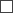 Septiķis ar divām vai vairāk kamerām, kur notekūdeņi pēc septiķa vidē tiek novadīti caur speciāli ierīkotu infiltrācijas sistēmu (filtrācijas laukiem, apakšzemes filtrējošām drenām, smilts grants filtriem, filtrācijas grāvjiem vai akām) un kurš izbūvēts un tiek ekspluatēts atbilstoši būvniecību regulējošiem normatīvajiem aktiem, saskaņā ar speciālista atzinumu;Notekūdeņu krājtvertne (jebkurš rezervuārs, nosēdaka vai izsmeļamā bedre, pārvietojamā tualete, sausā tualete), kurās uzkrājas neattīrīti notekūdeņi, septisko tvertņu dūņas vai kanalizācijas sistēmu atkritumi un kura izbūvēta un tiek ekspluatēta atbilstoši būvniecību regulējošiem normatīvajiem aktiem, saskaņā ar speciālista atzinumu;.6. Kā īpašumā tiek nodrošināta atbilstoša notekūdeņu apsaimniekošana?Līgums par īpašumā esošo NAI apkalpošanas un ekspluatācijas pasākumu nodrošināšanu un/vai līgums par uzkrāto septisko tvertņu dūņu un/vai kanalizācijas sistēmu tīrīšanas atkritumu izvešanuLīgums par uzkrāto notekūdeņu izvešanuPēc vajadzības pasūtu nepieciešamos pakalpojumus komersantiemNetiek nodrošināta7. Decentralizētajā kanalizācijas sistēmā uzkrāto notekūdeņu/nosēdumu pašreizējais izvešanas biežums:1 x mēnesī vai biežāk1 x 2 mēnešos1x ceturksnī1 x gadā un retāk8. Krājtvertnes tilpums:< 3m33 līdz 5 m35 līdz 10 m3> 10 m39. Cik bieži tiek veikta regulārā apkope lokālajām notekūdeņu attīrīšanas iekārtām:1 x mēnesī vai biežāk1 x ceturksnī1x gadāretāk nekā 1x gadā10. Vai plānojat pieslēgties centralizētajiem kanalizācijas tīkliem?jā (Ja atbilde ir "Jā", lūdzu, atbildiet uz 11. jautājumu.)nē11. Kad plānojat pieslēgties centralizētajiem kanalizācijas tīkliem?2019. gada laikā2020. gada laikālīdz 2021. gadamlīdz 2022. gadamPielikumā: dokumenti________________________________________________________________________________________________________________________________________________DatumsPaskaidrojuma raksts
Kokneses novada domes saistošajiem noteikumiem Nr. 7/2019 “Par decentralizēto kanalizācijas pakalpojumu sniegšanas un uzskaites kārtību Kokneses  novada administratīvajā teritorijā”7.1. Par nekustamo īpašumu jautājumu risināšanu_______________________________________________________________________________________________________ ZIŅO: Dainis Vingris7.1.1. Par nekustamā īpašuma sadalīšanu, nosaukuma piešķiršanuun lietošanas mērķa noteikšanuAtklāti balsojot, PAR-12 (Aigars Kalniņš, Dāvis Kalniņš, Pēteris Keišs, Rihards Krauklis, Jānis Liepiņš, Henriks Ločmelis, Jānis Miezītis, Edgars Mikāls , Māris Reinbergs, Valdis Silovs, Ziedonis Vilde, Dainis Vingris), PRET- nav ATTURAS-nav, Kokneses novada dome NOLEMJ:1. Piekrist, ka I L, personas kods [..], sadala viņai piederošo Kokneses pagasta nekustamo īpašumu „nosaukums” ar kadastra Nr.3260 …  16,41 ha kopplatībā.    2. Atdalītajam nekustamajam īpašumam, kas sastāv no zemes vienības ar kadastra apzīmējumu 3260…   5,13 ha platībā, piešķirt nosaukumu “nosaukums” un noteikt zemes lietošanas mērķi –- zeme, uz kuras galvenā saimnieciskā darbība ir mežsaimniecība (kods 0201).3. Paliekošajam nekustamajam īpašumam, kas sastāv no zemes vienības ar kadastra apzīmējumu 3260…  11,28 ha platībā, saglabāt nosaukumu  “nosaukums” un noteikt zemes lietošanas mērķi –- zeme, uz kuras galvenā saimnieciskā darbība ir lauksaimniecība (kods 0101).Sēdes lēmums pievienots pielikumā uz vienas lapas7.1.2. Par pašvaldības tiesiskajā valdījumā esošā nekustamā īpašuma sadalīšanuAtklāti balsojot, PAR-12 (Aigars Kalniņš, Dāvis Kalniņš, Pēteris Keišs, Rihards Krauklis, Jānis Liepiņš, Henriks Ločmelis, Jānis Miezītis, Edgars Mikāls , Māris Reinbergs, Valdis Silovs, Ziedonis Vilde, Dainis Vingris), PRET- nav ATTURAS-nav, Kokneses novada dome NOLEMJ:1. Sadalīt pašvaldības tiesiskajā valdījumā esošo Bebru pagasta nekustamo īpašumu ar kadastra Nr.3246…  4,5 ha platībā, izveidojot 2 (divus) nekustamos īpašumus.2. Atdalītajam nekustamajam īpašumam, kas sastāv no zemes vienības ar kadastra apzīmējumu 3246….  2,9 ha platībā, piešķirt nosaukumu „nosaukums” un noteikt zemes lietošanas mērķi - zeme, uz kuras galvenā saimnieciskā darbība ir lauksaimniecība (kods 0101).3. Paliekošajam nekustamajam īpašumam ar kadastra Nr. 3246…., kas sastāv no zemes vienībām ar kadastra apzīmējumiem 3246,,, 1,6 ha platībā, saglabāt nosaukumu „nosaukums” un noteikt zemes lietošanas mērķi –- zeme, uz kuras galvenā saimnieciskā darbība ir mežsaimniecība (kods 0201).	Sēdes lēmums pievienots pielikumā uz vienas lapas.7.1.3. Par zemes gabala ierakstīšanu zemesgrāmatāAtklāti balsojot, PAR-12 (Aigars Kalniņš, Dāvis Kalniņš, Pēteris Keišs, Rihards Krauklis, Jānis Liepiņš, Henriks Ločmelis, Jānis Miezītis, Edgars Mikāls , Māris Reinbergs, Valdis Silovs, Ziedonis Vilde, Dainis Vingris), PRET- nav ATTURAS-nav, Kokneses novada dome NOLEMJ:1. Noteikt statusu “pašvaldībai piekritīga zeme” nekustamā īpašuma “Strazdi 1” zemes vienībai ar kadastra apzīmējumu 3246 002 0033  0,8 ha platībā.2. Veikt zemes vienības ar kadastra apzīmējumu 3246 002 0033  0,8 ha platībā kadastrālo uzmērīšanu. Lēmumam pievienots grafiskais pielikums.3. Ierakstīt nekustamo īpašumu “Strazdi 1” ar kadastra Nr.3246 002 0011  0,8 ha platībā (vairāk vai mazāk, cik izrādīsies veicot zemes kadastrālo uzmērīšanu) zemesgrāmatā uz Kokneses novada domes vārda.	Sēdes lēmums pievienots pielikumā uz vienas lapas.7.1.4. Par zemes gabala ierakstīšanu zemesgrāmatāAtklāti balsojot, PAR-12 (Aigars Kalniņš, Dāvis Kalniņš, Pēteris Keišs, Rihards Krauklis, Jānis Liepiņš, Henriks Ločmelis, Jānis Miezītis, Edgars Mikāls , Māris Reinbergs, Valdis Silovs, Ziedonis Vilde, Dainis Vingris), PRET- nav ATTURAS-nav, Kokneses novada dome NOLEMJ:1. Noteikt statusu “pašvaldībai piekritīga zeme” zemes vienībai ar kadastra apzīmējumu 3246 006 0177  0,26 ha platībā.2. Veikt zemes vienības ar kadastra apzīmējumu 3246 006 0177  0,26 ha platībā kadastrālo uzmērīšanu. Lēmumam pievienots grafiskais pielikums.3. Ierakstīt zemes vienību ar kadastra apzīmējumu 3246 006 0177  0,26 ha platībā (vairāk vai mazāk, cik izrādīsies veicot zemes kadastrālo uzmērīšanu) zemesgrāmatā uz Kokneses novada domes vārda.	Sēdes lēmums pievienots pielikumā uz vienas lapas.7.1.5. Par zemes gabala ierakstīšanu zemesgrāmatāAtklāti balsojot, PAR-12 (Aigars Kalniņš, Dāvis Kalniņš, Pēteris Keišs, Rihards Krauklis, Jānis Liepiņš, Henriks Ločmelis, Jānis Miezītis, Edgars Mikāls , Māris Reinbergs, Valdis Silovs, Ziedonis Vilde, Dainis Vingris), PRET- nav ATTURAS-nav, Kokneses novada dome NOLEMJ:1. Noteikt statusu “pašvaldībai piekritīga zeme” zemes vienībai ar kadastra apzīmējumu 3246 005 0093  0,6 ha platībā.2. Veikt zemes vienības ar kadastra apzīmējumu 3246 005 0093  0,6 ha platībā kadastrālo uzmērīšanu. Lēmumam pievienots grafiskais pielikums.3. Ierakstīt zemes vienību ar kadastra apzīmējumu 3246 005 0093  0,6 ha platībā (vairāk vai mazāk, cik izrādīsies veicot zemes kadastrālo uzmērīšanu) zemesgrāmatā uz Kokneses novada domes vārda.	Sēdes lēmums pievienots pielikumā uz vienas lapas.7.1.6. Par pašvaldības tiesiskajā valdījumā esošā nekustamā īpašuma sadalīšanuAtklāti balsojot, PAR-13 (Aigars Kalniņš, Dāvis Kalniņš, Pēteris Keišs, Rihards Krauklis, Jānis Liepiņš, Henriks Ločmelis, Ivars Māliņš, Jānis Miezītis, Edgars Mikāls , Māris Reinbergs, Valdis Silovs, Ziedonis Vilde, Dainis Vingris), PRET- nav ATTURAS-nav, Kokneses novada dome NOLEMJ:1. Sadalīt pašvaldības tiesiskajā valdījumā esošo Bebru pagasta nekustamo īpašumu ar kadastra Nr.3246 …  1,6950 ha platībā, izveidojot 3 (trīs) nekustamos īpašumus.2. Atdalītajam nekustamajam īpašumam, kas sastāv no zemes vienības ar kadastra apzīmējumu 3246 ….  0,26 ha platībā, piešķirt nosaukumu „nosaukums” un noteikt zemes lietošanas mērķi –– zeme, uz kuras galvenā saimnieciskā darbība ir lauksaimniecība (kods 0101).3. Atdalītajam nekustamajam īpašumam, kas sastāv no zemes vienības ar kadastra apzīmējumu 3246….  0,6 ha platībā, piešķirt nosaukumu „nosaukums” un noteikt zemes lietošanas mērķi –– zeme, uz kuras galvenā saimnieciskā darbība ir lauksaimniecība (kods 0101).4. Paliekošajam nekustamajam īpašumam ar kadastra Nr. 3246…   1,4350  ha platībā, kurš sastāv no 6 zemes vienībām, piešķirt  nosaukumu „nosaukus” un atstāt spēkā iepriekš noteiktos zemes vienību lietošanas mērķus.Sēdes lēmums pielikumā uz vienas lapas.71.7.Par nekustamā īpašuma nosaukuma piešķiršanuAtklāti balsojot, PAR-12 (Aigars Kalniņš, Dāvis Kalniņš, Pēteris Keišs, Rihards Krauklis, Jānis Liepiņš, Henriks Ločmelis, Jānis Miezītis, Edgars Mikāls , Māris Reinbergs, Valdis Silovs, Ziedonis Vilde, Dainis Vingris), PRET- nav ATTURAS-nav, Kokneses novada dome NOLEMJ:1. Bebru pagasta nekustamajam īpašumam ar kadastra Nr.3246…  0,15 ha platībā piešķirt nosaukumu “nosaukums”.  Sēdes lēmums pielikumā uz vienas lapas.7.1.8.Par nekustamā īpašuma nosaukuma piešķiršanuAtklāti balsojot, PAR-12 (Aigars Kalniņš, Dāvis Kalniņš, Pēteris Keišs, Rihards Krauklis, Jānis Liepiņš, Henriks Ločmelis, Jānis Miezītis, Edgars Mikāls , Māris Reinbergs, Valdis Silovs, Ziedonis Vilde, Dainis Vingris), PRET- nav ATTURAS-nav, Kokneses novada dome NOLEMJ:1. Bebru pagasta nekustamajam īpašumam ar kadastra Nr.3246…   0,5 ha platībā piešķirt nosaukumu “nosaukums”. 	Sēdes lēmums pielikumā uz vienas lapas.7.1.9. Par zemes gabala ierakstīšanu zemesgrāmatāAtklāti balsojot, PAR-12 (Aigars Kalniņš, Dāvis Kalniņš, Pēteris Keišs, Rihards Krauklis, Jānis Liepiņš, Henriks Ločmelis, Jānis Miezītis, Edgars Mikāls , Māris Reinbergs, Valdis Silovs, Ziedonis Vilde, Dainis Vingris), PRET- nav ATTURAS-nav, Kokneses novada dome NOLEMJ:1. Noteikt statusu “pašvaldībai piekritīga zeme” zemes vienībai ar kadastra apzīmējumu 3254 003 0279  2,71 ha platībā.2. Veikt zemes vienības ar kadastra apzīmējumu 3254 003 0279  2,71 ha platībā kadastrālo uzmērīšanu. Lēmumam pievienots grafiskais pielikums.3. Ierakstīt nekustamo īpašumu ar kadastra Nr.3254 003 0003  2,71 ha platībā (vairāk vai mazāk, cik izrādīsies veicot zemes kadastrālo uzmērīšanu) zemesgrāmatā uz Kokneses novada domes vārda.	Sēdes lēmums pielikumā uz vienas lapas.7.1.10. Par nekustamā īpašuma nosaukuma piešķiršanuAtklāti balsojot, PAR-12 (Aigars Kalniņš, Dāvis Kalniņš, Pēteris Keišs, Rihards Krauklis, Jānis Liepiņš, Henriks Ločmelis, Jānis Miezītis, Edgars Mikāls , Māris Reinbergs, Valdis Silovs, Ziedonis Vilde, Dainis Vingris), PRET- nav ATTURAS-nav, Kokneses novada dome NOLEMJ:2.1. Iršu pagasta nekustamajam īpašumam ar kadastra Nr.3254…   2,71 ha platībā piešķirt nosaukumu “nosaukums”. 	Sēdes lēmums pielikumā uz vienas lapas.7.2. Par finansējumu koncerta “Saule. Pērkons. Daugava” organizētājiem_______________________________________________________________________________________________________ ZIŅO: Dainis VingrisKokneses novada dome ir iepazinusies ar  biedrības “Latvijai” Reģ.Nr.40008276937 2019,gada 26.augusta iesniegumu ar lūgumu  segt zaudējumus, kuri  biedrībai ir radušies  organizējot koncertu “Saule. Pērkons. Daugava”, kas notika 24.augustā Likteņdārzā.	1.Izvērtējot pašvaldības rīcībā  esošo informāciju un ar lietu saistītos apstākļus, tika konstatēts:	1.1. Koncerts “Saule. Pērkons. Daugava”, notika 2019.gada 24.augustā Likteņdārzā.	1.2. Pasākumu organizēja biedrība “Latvijai” Reģ.Nr.40008276937,’’Ārijas”, Rumbula, Stopiņu novads;	1.3.Izdevumi pasākuma organizēšanai un norisei un ieņēmumi no biļešu tirdzniecības:	1.4.  Zaudējumi sastāda 14 218,00 euro ( četrpadsmit tūkstoši divi simti astoņpadsmit euro).2.Ņemot vērā iepriekš minēto, Finanšu un  attīstības pastāvīgās komitejas 18.09.2019. ieteikumu, atklāti balsojot, PAR-13 (Aigars Kalniņš, Dāvis Kalniņš, Pēteris Keišs, Rihards Krauklis, Jānis Liepiņš, Henriks Ločmelis, Ivars Māliņš, Jānis Miezītis, Edgars Mikāls , Māris Reinbergs, Valdis Silovs, Ziedonis Vilde, Dainis Vingris), PRET- nav ATTURAS-nav, Kokneses novada dome NOLEMJ:	2.1. Tā kā pašvaldības budžetā līdzekļi šādam pasākumam nav ieplānoti,  nepiešķirt finanšu līdzekļus, lai daļēji segtu biedrības “Latvijai” Reģ.Nr.40008276937 zaudējumus, kas radušies organizējot koncertu “Saule. Pērkons. Daugava” 2019.gada gada 24.augustā Likteņdārzā, Kokneses pagastā, Kokneses novadā.8.Par Dzīvokļu komisijas sēdē pieņemtajiem lēmumiem_______________________________________________________________________________________________________ 8.1.Par īres līguma pagarināšanu_______________________________________________________________________________________________________ ZIŅO: Dainis VingrisAtklāti balsojot, PAR-13 (Aigars Kalniņš, Dāvis Kalniņš, Pēteris Keišs, Rihards Krauklis, Jānis Liepiņš, Henriks Ločmelis, Ivars Māliņš, Jānis Miezītis, Edgars Mikāls , Māris Reinbergs, Valdis Silovs, Ziedonis Vilde, Dainis Vingris), PRET- nav ATTURAS-nav, Kokneses novada dome NOLEMJ:1.Pagarināt īres  līgumus sekojošiem pašvaldības dzīvokļu īrniekiem Kokneses pagastā:	Sēdes lēmums pievienots pielikumā uz vienas lapas.9.Par Sociālo jautājumu un veselibas aprūpes pastāvīgās komitejas sēdē pieņemtajiem lēmumiem_______________________________________________________________________________________________________ 9.1Par īres līguma pagarināšanu_____________________________________________________________________________________________________ZIŅO: Dainis VingrisPamatojoties uz Kokneses novada domes 2010.gada 28.jūlija saistošo noteikumu Nr.14 “Par sociālo dzīvokļu izīrēšanu Kokneses novadā” 4.5. un 4.6. punktu un  ņemot vērā  2019.gada 18.septembra Sociālo jautājumu  un veselības aprūpes pastāvīgās komitejas lēmumu, Atklāti balsojot, PAR-13 (Aigars Kalniņš, Dāvis Kalniņš, Pēteris Keišs, Rihards Krauklis, Jānis Liepiņš, Henriks Ločmelis, Ivars Māliņš, Jānis Miezītis, Edgars Mikāls , Māris Reinbergs, Valdis Silovs, Ziedonis Vilde, Dainis Vingris), PRET- nav ATTURAS-nav, Kokneses novada dome NOLEMJ:1. Apstiprināt sociālo jautājumu un veselības aprūpes pastāvīgās komitejas  18.09.2019.   lēmumu par īres līguma pagarināšanu Kokneses novada Kokneses pagastā sociālajā dzīvoklī dzīvojošajam  sekojošajam īrniekam:9.2Par  reorganizāciju “Ģimenes atbalsta centrā “Dzeguzīte” un grozījumiem NOLIKUMĀ___________________________________________________________________________________________________  ZIŅO: Dainis VingrisIepazinusies ar Kokneses novada domes “Ģimenes atbalsta centra “Dzeguzīte”  17.09.2019. vēstuli Nr.1-3/19/211-N, “Par iestādes reorganizāciju”, sagatavoto lēmuma projektu par reorganizāciju un “Par Grozījumiem Kokneses novada domes “Ģimenes atbalsta centra “Dzeguzīte” NOLIKUMĀ”, pamatojoties uz  likuma “Par pašvaldībām” 21.panta pirmās daļas 8.punktu, ņemot vērā  Sociālo jautājumu un veselības aprūpes pastāvīgās komitejas  18.09.2019. ieteikumu, Atklāti balsojot, PAR-13 (Aigars Kalniņš, Dāvis Kalniņš, Pēteris Keišs, Rihards Krauklis, Jānis Liepiņš, Henriks Ločmelis, Ivars Māliņš, Jānis Miezītis, Edgars Mikāls , Māris Reinbergs, Valdis Silovs, Ziedonis Vilde, Dainis Vingris), PRET- nav ATTURAS-nav, Kokneses novada dome NOLEMJ:1.Reorganizēt Kokneses novada domes “Ģimenes atbalsta centra “Dzeguzīte”,  likvidējot struktūrvienību “ Jauniešu māja” ar 2019.gada 30.septembri.2.Apstiprināt Grozījumus ar Kokneses novada domes 2017.gada 29.marta lēmumu Nr.10.3 (protokols Nr. 4) apstiprinātajā KOKNESES NOVADA DOMES ĢIMENES ATBALSTA CENTRA ”DZEGUZĪTE” NOLIKUMĀ” (pielikumā).2.1.Grozījumi KOKNESES NOVADA DOMES ĢIMENES ATBALSTA CENTRA ”DZEGUZĪTE” NOLIKUMĀ” stājas spēkā ar 2019.gada 1.oktobri. 3.Reorganizēt Kokneses novada domes “Ģimenes atbalsta centra “Dzeguzīte”,  struktūrvienību “ Atbalsta nodaļa ģimenēm ar bērniem”, samazinot vietu skaitu no 24 vietām uz 7 vietām, ar adresi : “Madaras-9”, Irši, Iršu pagstā, Kokneses novada, LV-5108 , nosakot pārejas periodu līdz 2019.gada 2. decembrim.3.1. Kokneses novada domes “Ģimenes atbalsta centra “Dzeguzīte”, direktorei līdz 2019.gada 10.oktobrim rakstiski brīdināt atbilstošās pašvaldības par  lēmuma  3. punktā minētā pakalpojuma pārtraukšanu ar 2019.gada 2.decembri.4. Informāciju par reorganizāciju, Grozījumus un konsolidētu Nolikumu publicēt Kokneses novada mājas lapā www.koknese.lv.5.Atbildīgā par lēmuma izpildi - Kokneses novada domes “Ģimenes atbalsta centra       “Dzeguzīte” direktore Gaļina KraukleAPSTIPRINĀTS ar Kokneses novada domes 2019.gada 25.septembra sēdes lēmumu Nr.9.2 (protokols Nr.13)2019.gada 25.septembrīGrozījumi KOKNESES NOVADA DOMES ĢIMENES ATBALSTA CENTRA”DZEGUZĪTE” NOLIKUMĀKokneses novada Kokneses pagastāIzdarīt ar Kokneses novada domes 2017.gada 29.marta lēmumu Nr.10.3. apstiprinātajā KOKNESES NOVADA DOMES ĢIMENES ATBALSTA CENTRA ”DZEGUZĪTE” NOLIKUMĀ” (turpmāk tekstā –Nolikums) šādus grozījumus:Svītrot Nolikuma 16.2. punktu .  Svītrot Nolikuma 8.nodaļu.Svītrot Nolikuma 9.nodaļu.Grozījumi Nolikumā stājas spēkā  ar 2019.gada 1.oktobri.Sēde slēgta plkst. 14.35Sēdes vadītājs		( personiskais paraksts)			Dainis Vingrisdomes priekšsēdētājsProtokolists			(personiskais paraksts) 			Dzintra Krišānedomes sekretāreMērķdotāciju sadalījums pašvaldības izglītības iestādēm pedagogu darba samaksai un  valsts sociālās apdrošināšanas obligātajām iemaksām
2019. gada janvārim-decembrim EUR 2137074.00Mērķdotāciju sadalījums pašvaldības izglītības iestādēm pedagogu darba samaksai un  valsts sociālās apdrošināšanas obligātajām iemaksām
2019. gada janvārim-decembrim EUR 2137074.00Mērķdotāciju sadalījums pašvaldības izglītības iestādēm pedagogu darba samaksai un  valsts sociālās apdrošināšanas obligātajām iemaksām
2019. gada janvārim-decembrim EUR 2137074.00Mērķdotāciju sadalījums pašvaldības izglītības iestādēm pedagogu darba samaksai un  valsts sociālās apdrošināšanas obligātajām iemaksām
2019. gada janvārim-decembrim EUR 2137074.00Mērķdotāciju sadalījums pašvaldības izglītības iestādēm pedagogu darba samaksai un  valsts sociālās apdrošināšanas obligātajām iemaksām
2019. gada janvārim-decembrim EUR 2137074.00Mērķdotāciju sadalījums pašvaldības izglītības iestādēm pedagogu darba samaksai un  valsts sociālās apdrošināšanas obligātajām iemaksām
2019. gada janvārim-decembrim EUR 2137074.00Mērķdotāciju sadalījums pašvaldības izglītības iestādēm pedagogu darba samaksai un  valsts sociālās apdrošināšanas obligātajām iemaksām
2019. gada janvārim-decembrim EUR 2137074.00Mērķdotāciju sadalījums pašvaldības izglītības iestādēm pedagogu darba samaksai un  valsts sociālās apdrošināšanas obligātajām iemaksām
2019. gada janvārim-decembrim EUR 2137074.00Mērķdotācijas pašvaldību pamata un vispārējās vidējās izglītības iestāžu pedagogiemMērķdotācijas pašvaldību pamata un vispārējās vidējās izglītības iestāžu pedagogiemMērķdotācijas pašvaldību pamata un vispārējās vidējās izglītības iestāžu pedagogiemMērķdotācijas pašvaldību pamata un vispārējās vidējās izglītības iestāžu pedagogiemMērķdotācijas pašvaldību pamata un vispārējās vidējās izglītības iestāžu pedagogiemMērķdotācijas pašvaldību pamata un vispārējās vidējās izglītības iestāžu pedagogiem20198.gada janvāris-augusts20198.gada janvāris-augusts20198.gada janvāris-augusts2019.gada septembris-decembris2019.gada septembris-decembris2019.gada septembris-decembris2019.gada septembris-decembrisKOPĀIzglītības iestādeDarba samaksaVSAOIKopāDarba samaksaVSAOIVSAOIKopā2019.  GADĀI.Gaiša Kokneses vidusskola343160826684258281807364354043540224276650104t.sk.algas342252824484247001807364354043540224276648976       piemaksa par 3.kval.pakāpi       piemaksa par 4.kval.pakāpi90822011281128Bebru pamatskola72154173828953643217104111041153628143164t.sk.algas72032173528938443217104111041153628143012       piemaksa par 3.kval.pakāpi       piemaksa par 4.kval.pakāpi12230152152Pērses sākumskola2325856022886012958312231221608044940t.sk.algas2274254782822012958312231221608044300       piemaksa par 3.kval.pakāpi       piemaksa par 4.kval.pakāpi516124640640KOPĀ4385721056525442242369115707357073293984838208Mērķdotācijas interešu izglītības pedagogiemMērķdotācijas interešu izglītības pedagogiemMērķdotācijas interešu izglītības pedagogiemMērķdotācijas interešu izglītības pedagogiem2019.gada janvāris-augusts2019.gada janvāris-augusts2019.gada janvāris-augusts2019.gada septembris-decembris2019.gada septembris-decembris2019.gada septembris-decembris2019.gada septembris-decembrisKOPĀIzglītības iestādeDarba samaksaVSAOIKopāDarba samaksaVSAOIVSAOIKopā2019.  GADĀI.Gaiša Kokneses vidusskola170904109211998913214721471106032259t.sk.algas170904109211998687209320931078031979       piemaksa par 1.,2.,3.kval.pakāpi2265454280280       piemaksa par 4.kval.pakāpiBebru pamatskola36388814519211550950926247143t.sk.algas36388814519206049649625567075       piemaksa par 1.,2.,3.kval.pakāpi5513136868Pērses sākumskola114227414166321521527842200t.sk.algas114227414166161481487642180       piemaksa par 1.,2.,3.kval.pakāpi16442020Kokneses PAC422210185240237257257229448184t.sk.algas422210185240231455755728718111       piemaksa par 1.,2.,3.kval.pakāpi5815157373KOPĀ2609262823237414032338033801741249786Mērķdotācija pašvaldību izglītības iestāžu piecgadīgo un sešgadīgo bērnu apmācībā iesaistīto pedagogu darba samaksai un valsts sociālās apdrošināšanas obligātajām iemaksām.Mērķdotācija pašvaldību izglītības iestāžu piecgadīgo un sešgadīgo bērnu apmācībā iesaistīto pedagogu darba samaksai un valsts sociālās apdrošināšanas obligātajām iemaksām.Mērķdotācija pašvaldību izglītības iestāžu piecgadīgo un sešgadīgo bērnu apmācībā iesaistīto pedagogu darba samaksai un valsts sociālās apdrošināšanas obligātajām iemaksām.Mērķdotācija pašvaldību izglītības iestāžu piecgadīgo un sešgadīgo bērnu apmācībā iesaistīto pedagogu darba samaksai un valsts sociālās apdrošināšanas obligātajām iemaksām.Mērķdotācija pašvaldību izglītības iestāžu piecgadīgo un sešgadīgo bērnu apmācībā iesaistīto pedagogu darba samaksai un valsts sociālās apdrošināšanas obligātajām iemaksām.Mērķdotācija pašvaldību izglītības iestāžu piecgadīgo un sešgadīgo bērnu apmācībā iesaistīto pedagogu darba samaksai un valsts sociālās apdrošināšanas obligātajām iemaksām.Mērķdotācija pašvaldību izglītības iestāžu piecgadīgo un sešgadīgo bērnu apmācībā iesaistīto pedagogu darba samaksai un valsts sociālās apdrošināšanas obligātajām iemaksām.Mērķdotācija pašvaldību izglītības iestāžu piecgadīgo un sešgadīgo bērnu apmācībā iesaistīto pedagogu darba samaksai un valsts sociālās apdrošināšanas obligātajām iemaksām.2019.gada janvāris-augusts2019.gada janvāris-augusts2019.gada janvāris-augusts2019.gada septembris-decembris2019.gada septembris-decembris2019.gada septembris-decembris2019.gada septembris-decembrisKOPĀIzglītības iestādeDarba samaksaVSAOIKopāDarba samaksaVSAOIVSAOIKopā2019.GADĀPII "Bitīte" 14920359418514679316351635842826942t.sk.algas14920359418514662115951595821626730       piemaksa par 3.kval.pakāpi1724040212212PII "Gundega" 3262678604048617500421642162171662202t.sk.algas3190476863959017058410941092116760757       piemaksa par 3.kval.pakāpi7221748964421071075491445Pērses sākumskola 5-gad.,6-gad.37329004632198247847824607092t.sk.algas37329004632193246546523977029       piemaksa par 3.kval.pakāpi5013136363KOPĀ51278123546363226275632963293260496236Mērķdotācijas pašvaldības pamatskolai-attīstības centramMērķdotācijas pašvaldības pamatskolai-attīstības centramMērķdotācijas pašvaldības pamatskolai-attīstības centramMērķdotācijas pašvaldības pamatskolai-attīstības centramMērķdotācijas pašvaldības pamatskolai-attīstības centramMērķdotācijas pašvaldības pamatskolai-attīstības centramMērķdotācijas pašvaldības pamatskolai-attīstības centram2019.gada janvāris-augusts2019.gada janvāris-augusts2019.gada janvāris-augusts2019.gada janvāris-augusts2019.gada janvāris-augusts2019.gada septembris-decembris2019.gada septembris-decembris2019.gada septembris-decembris2019.gada septembris-decembris2019.gada septembris-decembrisKOPĀIzglītības iestādeDarba samaksaVSAOIKopā pedagogiemUzturēšanas izdevumiPavisam kopāDarba samaksaVSAOIKopā pedagogiemUzturēšanas izdevumiPavisam kopā2019.GADĀKokneses pamatskola-attīstības centrs34148182263423744303808727552210724507642614881638044252921152844t.sk.algas3406888207242276020549149503       piemaksa par.kval.2.6%52331261        piemaksa par 4.kval.pakāpi793191984Neizlietotais atlikums no 2018.gada Kopā34148182263423744303808727552210724507642614881638044252921152844Izglītības iestādeDarba samaksa mēnesī no janv.-aug.VSAOI d.dev.mēnesī no janv.-aug.Darba samaksa mēnesī no sept.-dec.VSAOI d.dev.mēnesī no sept.-dec.Darba samaksa gadā(iekavās nepieciešamais papildus finansējums)VSAOI d.dev. gadā(iekavās nepieciešanais papildus finansējums)KOPĀ gadā (iekavās nepieciešamais papildus finansējums septembrim-decembrim)PII “ Gundega”154123713160613870184944(+1947)=18689144556(+471)=45027229500(+2418)=231918PII “Bitīte” 508212255904.00142360984(+2466)=6345014700(+594)=1529475684(+3060)=78744Bebru pamatskola102424783720212288 (-561)=117272964(-135)=282915252(-696)=14556Pērses sākumskola1919463186044823028 (-177)=228515556 (-45)=551128584( -222)=28362I.Gaiša Kokneses vidusskola3140757327078837680 (+390)=380709084(+93)=917746764(+483)=47247KOPĀ265776405279326731318924(+4065)=32298976860(+978)=77838395784(+5043)=4008271. Objekta adrese2. Notekūdeņu un nosēdumu izvešanas biežums(reizes gadā)3. Izvesto notekūdeņu un nosēdumu apjoms atskaites periodām3N.p.k.Objekta adreseTransp. reģ. Nr.Cisternas reģ. Nr.Izvešanas reizes
gadā Izvestie
m3 Kam nodoti notekūdeņi1234567Asenizatora nosaukums vai vārds, uzvārds(personiskais paraksts)(decentralizēto kanalizācijas pakalpojuma sniedzēja (turpmāk – asenizatora) nosaukums)N. p.k.Transportlīdzekļa markaTransportlīdzekļa reģistrācijas Nr.Transportlīdzekļa tips
(A – autotransports T – Traktortehnika) Transportlīdzekļa
tvertnes tilpums Tvertnes reģ. Nr. (ja attiecināms, piem., traktortehnikas gadījumā)Nomas līguma termiņš*12Iesnieguma iesniedzējs:(vārds, uzvārds un amats, paraksts, zīmogs)(vārds, uzvārds un amats, paraksts, zīmogs)1. Objekta adrese2. Objektā deklarēto iedzīvotāju skaits3. Objektā faktiski dzīvojošo iedzīvotāju skaits4. Vai objektā ūdensapgādes patēriņa uzskaitei ir uzstādīts ūdens mērītājs?4. Vai objektā ūdensapgādes patēriņa uzskaitei ir uzstādīts ūdens mērītājs?4. Vai objektā ūdensapgādes patēriņa uzskaitei ir uzstādīts ūdens mērītājs?4. Vai objektā ūdensapgādes patēriņa uzskaitei ir uzstādīts ūdens mērītājs?irnav4.1.  Esošais vai prognozējamais (atbilstošo pasvītrot) ūdens patēriņš mēnesīm34.2.  Izvedamais notekūdeņu un nosēdumu vai dūņu nogulšņu apjoms mēnesīm3Cits(Lūdzu, norādiet Jūsu īpašumā esošās decentralizētās kanalizācijas sistēmas veidu)9.1. Kad veikta iepriekšējā apkope?(lūdzu norādīt mēnesi un gadu)Decentralizētās kanalizācijas sistēmas īpašnieka vai valdītāja vārds, uzvārdsDecentralizētās kanalizācijas sistēmas īpašnieka vai valdītāja vārds, uzvārds(personiskais paraksts)Paskaidrojuma raksta sadaļasNorādāmā informācija1. Projekta nepieciešamības pamatojums1.1. Saistošie noteikumi izstrādāti, pamatojoties uz Ūdenssaimniecības pakalpojumu likuma 6. panta ceturtās daļas 5. punktu vietējām pašvaldībām noteikto deleģējumu; 1.2. lai nodrošinātu vides aizsardzību un dabas resursu ilgtspējīgu izmantošanu un pakalpojuma sniegšanas tiesiskā regulējuma atbilstību Ministru kabineta 2017. gada 27. jūnija noteikumiem Nr. 384 “Noteikumi par decentralizēto kanalizācijas sistēmu apsaimniekošanu un reģistrēšanu”.2. Īss projekta satura izklāsts2.1. Saistošo noteikumu mērķis: 2.1.1. nodrošināt pašvaldības autonomās funkcijas – komunālo kanalizācijas pakalpojumu organizēšana pašvaldības iedzīvotāju interesēs izpildi;2.1.2. noteikt decentralizēto kanalizācijas pakalpojumu sniegšanas kārtību, lai aizsargātu cilvēku dzīvību un veselību, nodrošinātu vides aizsardzību un dabas resursu ilgtspējīgu izmantošanu.2.2. Saistošie noteikumi nosaka:2.2.1. decentralizēto kanalizācijas sistēmu, kuras nav pievienotas sabiedrisko ūdenssaimniecības pakalpojumu sniedzēja centralizētajai kanalizācijas sistēmai, kontroles un uzraudzības kārtību;2.2.2. minimālo biežumu notekūdeņu un nosēdumu izvešanai no decentralizētajām kanalizācijas sistēmām;2.2.3. prasību minimumu asenizatoriem;2.2.4. asenizatoru reģistrācijas kārtību;2.2.5. decentralizēto kanalizācijas sistēmu reģistrācijas kārtību;2.2.6. decentralizēto kanalizācijas pakalpojumu sniegšanas un uzskaites kārtību, tai skaitā pašvaldības kompetenci minētajā jomā;2.2.7. decentralizēto kanalizācijas sistēmu īpašnieku un valdītāju pienākumus;2.2.8. atbildību par saistošo noteikumu pārkāpumiem.3. Informācija par plānoto projekta ietekmi uz pašvaldības budžetu3.1. Saistošo noteikumu īstenošanas finansiālās ietekmes prognoze uz pašvaldības budžetu nav prognozēta.4. Informācija par plānoto projekta ietekmi uz sabiedrību (mērķgrupām) un uzņēmējdarbības vidi pašvaldības teritorijā4.1. Sabiedrības mērķgrupa, uz kuru attiecināms saistošo noteikumu tiesiskais regulējums, ir novada administratīvās teritorijas iedzīvotāji, kuri lieto decentralizētās kanalizācijas sistēmas; 4.2. saistošo noteikumu īstenošanai netiek prognozēta tieša ietekme uz uzņēmējdarbības vidi novada pašvaldības teritorijā.5. Informācija par administratīvajām procedūrām5.1. Saistošo noteikumu ievērošanu kontrolēs Kokneses novada domes SIA “ Kokneses Komunālie pakalpojumi” Kokneses un Bormaņu ciemā vai Vecbebru ciemā  Bebru pagasta pārvalde vai Iršu ciemā  Iršu pagasta pārvalde un Kokneses novada pašvaldības policijas amatpersonas.5.2. saistošo noteikumu izpilde neietekmēs tās institūcijas funkcijas un uzdevumus, kura nodrošinās saistošo noteikumu izpildi;5.3. privātpersona saistošo noteikumu piemērošanā var vērsties Kokneses novada domes SIA “ Kokneses Komunālie pakalpojumi” vai Bebru pagasta pārvaldē vai Iršu pagasta pārvaldē6. Informācija par konsultācijām ar privātpersonāmPlānotais sabiedrības līdzdalības veids – informācijas publicēšana Kokneses izdevumā “Kokneses Novada Vēstis “  mājaslapā un internetā www.koknese.lvIzdevumu veidieuroSkatuve, deju grīda un gaisma8900,00Skaņa5600,00Krēslu noma transports5400,00Tualetes610,00Mārketings un reklāma3250,00Scenogrāfija, ziedi1700,00Algas un citi izdevumi2100,00Mākslinieku honorāri15 700,00Akka laa1800,00Apsardze620,00Biļešu paradīzes %2564,00KOPĀ IZDEVUMI48 244,00IeņēmumiEuroInternetā pārdotas biļetes30 176Uz vietas pārdotās biļetes2200,00Uz rēķiniem pārdotās biļetes1650,00KOPĀ IEŅĒMUMI34 026,00STARPĪBA14 218Vārds uzvārdsAdreseLīgums beidzasLīgums pagarinātsM KKokneses pagasts30.09.2019.20.12.2019.S LKokneses pagasts30.09.2019.30.09.2020.I VKokneses pagasts29.09.2019.29.12.2019.Nr.p.k. Īrnieka vārds,      uzvārds       Sociālā dzīvokļa              adreseĪres līguma Nr.,                 noslēgšanasdatums Pagarinājuma termiņš1.A Z KoknesēLīgums Nr.4901.04.2019.     01.10.2019.           līdz     31.03.2020.